	CURRICULUM VITAELinda Kathryn Larkey, Ph.D., CRTT, Professor, College of Nursing and Health Innovation, Arizona State UniversityProfessor of Medicine, Mayo Clinic Adjunct FacultySenior Sustainability Scientist, Julie Ann Wrigley Global Institute of SustainabilityOffice phone: (602) 496-0740Cell phone: (602) 821-2366larkeylite@msn.comlinda.larkey@asu.eduChronology of EducationC.R.T.T., St. Joseph’s Respiratory Therapy Academy, Completed training in August, 1974. Obtained Certification, Respiratory Therapy Technician (Arizona, 1975).B.A., Ottawa University, January, 1987Business Administration/Human Resources ManagementM.A., Arizona State University, May, 1990.Master of Arts in Organizational Communication. Thesis supervised by Dr. Steve Corman, "Equivocality Reduction in an Organization Simulation: A Test of Weick's Model."  Ph.D., Arizona State University, August, 1993. Interdisciplinary Ph.D. in Organizational Communication including emphases in intercultural communication, social psychology, workforce diversity and discrimination. Dissertation supervised by Dr. Katherine Miller, "The Development and Validation of the Workforce Diversity Questionnaire."Chronology of Academic Employment1989-1993 Arizona State University, Department of Communication. Graduate Research/Teaching Assistant 1993-1994 Arizona State University and ASU West, Department of CommunicationTeaching Associate (adjunct faculty)1993-1996 University of Arizona, Arizona Cancer Center. Senior Research Assistant and Phoenix Area Manager, 5 a Day Project1996--2006 University of Arizona, Arizona Cancer Center, Member. Director, Cancer Prevention Education & Integrative Medicine Office (formerly, Women’s Cancer Prevention Office) 1996-2006 University of Arizona, Arizona Prevention Center/College of Public HealthResearch Assistant Professor 2003-2006 Arizona State University, adjunct faculty appointment to College of Business, Health Administration and Policy Division.2004-2006 University of Arizona, College of Medicine, Family and Community MedicineResearch Assistant Professor of Family and Community Medicine, joint appointments to Program of Integrative Medicine and College of Public Health.2007-2008 University of Arizona, Research Associate Professor, Family and Community Medicine2008- 2011  Professor, Scottsdale Healthcare Chair of Biobehavioral Oncology Research,         Arizona State University, College of Nursing and Health Innovation (Tenure: 2010)2008--Professor, Arizona State University, Edson College of Nursing& Healthcare Innovation2012- Mayo Clinic, AZ Research Affiliate and Comprehensive Member, Mayo Cancer Center2014-2017 Adjunct Research Associate, Maricopa Integrated Health Systems, Oncology Department, Phoenix, AZ2016--Mayo Clinic Adjunct Faculty, Professor of Medicine, Member Mayo Clinic Cancer Center, Phoenix, AZHonors and Awards1990   Faculty Women's Association nominee for Distinguished Woman Graduate Student1991  "Top Four" papers, Western States Communication Association, Org’l Comm Div1992	Academic Excellence Scholarship, AZ State University Graduate College (3 years)2002	HEMMY” award from Arizona Public Health Association for “photonovella” cancer prevention brochures targeting American Indian women, collaborative community production.2003   National Jeanne M. Priester Award for multi-county Extension health education programs was given to the BoneBuilders project at Priester Health Conference, Phoenix.2006	Nominated for University of Arizona, College of Medicine 39th Founder’s Day Award for research with continuous thread of significance and inspiration.2009	“Forces of Change” Exemplary Mentorship Honoree, Global Healthcare Conference and Spirit of Nightingale Award.2015-	Appointment as Senior Sustainability Scientist, Julie Ann Wrigley Global Institute of Sustainability2016-	Selected by Provost’s Office as an ASU PLuS fellow to build international collaborative research/programs with travel funds, renewed annually.Teaching/MentorshipCourses Taught:CPH 696 (College of Public Health, University of Arizona). Guest Lecturer, 2008, 2009CPH (Independent Study) designed and taught for Dr. Alyssa Robillard (post-doctoral training),Theories of Health Behavior Change and Intervention Research Design.NUR 691 State of Research Science in Nursing and Health Innovation; Fall, 2009NUR 609 Quantitative Research Design and Methods; Spring 2010NUR 692 Research Independent Study (Larkey/Keller for Carol Rogers). Spring, 2010NUR 692 (Independent Study) Review of Interventions for Spousal Bereavement in the Older Adult - An (Stacey Nseir) Fall 2010NUR 692 (Independent study) Psychological Effects of Meditative Movement among Older Adults (Stacey Nseir) Fall 2011PANW (Independent Study) Gut-Brain Relationships in Obesity (Lisa Smith) Spring 2011NUR 692 Research Independent Study (Larkey for Aaron Cromar) Fall, 2019 Suicide/Media ReviewNUR 692 Research Independent Study (Larkey for Nancy Howe) Fall, 2020 Narrative TheoryNUR 610 Genomics and Population Health Spring 2020-- OngoingPre-Dissertation and Doctoral Research Mentorship (current):Samantha Calvin, MS, PhD (abd) Nursing research (Co-Chair with Sunny Kim)Nancy Howe, MS, Nursing Research (Primary Mentor/Committee Chair)Aaron Cromar, Nursing and Leadership Research (Committee Chair)Danielle Martin, Nursing Research (Co-Chair with Sunny Kim)Mariah Sullivan, College of Health Solutions (Committee member with Jen Huberty)Jane Hook, Edson College, PhD Nursing Research (Chair)Kelly Edmondson, Edson College, PhD Nursing Research (Chair)Antonia Primus, Edson College, PhD Nursing research and Presidential Scholar (Chair)Completed Research (Chaired or served on doctoral committees):November, 2009, Jessica Tartaro. PhD Clinical Psychology (member) Making the invisible visible: a test of mediational pathways of the spirituality, religiousness, and health connection in a sample of cancer patients.April, 2010, Carol Rogers. PhD in Nursing Research. (committee member) Sign Chi Do Exercise for Adaptation to Aging. February, 2012, Al-Zadjali, PhD in Nursing Research. (Committee Member) Perimenopausal Obesity:The Culturally Specific Views of Perimenopausal GCC Women Concerning the Causes and Processes of Mid-Life Weight Gain.May, 2012. Dana Ryan, PhD in Physical Activity, Nutrition and Wellness (Committee Member). The Effect Of Vitamin D3 Supplementation On Brachial Artery Flow Mediated Dilation In Healthy Older Adults With And Without Rheumatoid Arthritis.November, 2012, Stacy Nseir, PhD in Nursing Research (Primary mentor/Chair), A Feasibility Study of Tai Chi Easy for Spousally Bereaved Older AdultsMay, 2013, Eve Krahe, PhD Nursing and Health Innovation (Committee Member) Charting caregiver movement across health and healing sources using a complexity science framework: an emergent perspective.August, 2014, Lisa Smith, PhD, Physical Activity, Nutrition and Wellness (Primary mentor/Chair). A Feasibility Study on the Effectiveness of an 8-Week Meditative Movement Intervention to Initiate Weight Loss in Female Gastric Bypass Bariatric Patients Experiencing Post-Surgical Weight Gain.May, 2015, Atlas Trieu, MD, (Primary Mentor, Prof Dev Research Project).Gross Anatomy: Spiritual Impact on Medical Students College of Medicine, University of Arizona, Medical Student November, 2015, Vangie Dowling, PhD Nursing Research, Arizona State University (Committee Member).Barriers & Motivators to Physical Activity in Older Mexican American Men.April, 2017, David Messer, PhD Counseling Psychology Arizona State University (Committee member) Effects of Internet Training in Mindfulness Meditation on Psychological and Symptoms Factors Related to Cancer Recovery. March, 2019, Rebecca McCay. PhD in Edson College of Nursing and Health Innovation (Primary Mentor/ Committee Chair). Burnout and Psychological Capital in Rural Critical Access Hospital Nurses.July, 2019, Jeni L Green. PhD in Exercise, Nutrition. (Committee Member). The Power of Yoga: Investigating the feasibility and preliminary efficacy of a prenatal yoga intervention to prevent excessive gestational weight gain.July, 2019, Sam Younger, PhD in Edson College of Nursing and Health Innovation (Primary Mentor/Committee Chair), Exploring the Role of Climate for Innovation on the Relationship between Leadership Style and Nurses’ Perception of Patient Safety.November, 2019, Darith James, MS, Physical Activity, Nutrition and Wellness; Edson College of Nursing and Health Innovation PhD program (Primary Mentor/Committee Chair) Effects of a Tai Chi/Qigong Intervention on Body Composition, Sleep Quality, and Emotional Eating in Midlife and Older Women,Post-doctoral Mentorship: (note co-authorship on publications listed)2004-2005. Patricia Herman, ND, PhD (now a top health economist, hired at Rand Corporation)2007-2010  Catherine Marshall, PhD2007-2010  Alyssa Robillard, PhD, Disparities supplement to R01, Narrative research2010-2012  Carol Rogers, PhD, Meditative Movement research. 2012-2014: Richard Hector, PhD: T32 Disparities Fellow2013-2015: Julie McNulty, PhD, Francis Fellowship in Behavioral Oncology2014-2015: Dael Todicheeney, ASU/Mayo Disparities Research Fellow 2016-2018  Frank Munoz, PhD, Disparities supplement to R01, Gene expression/Mind-body2018-2019  Moé  Kishida, PhD, Sociorelational Yoga, HRV, Oxytocin2019- present Cui Hua, Continued mentorship after 2017-2018 Visiting International Scholar, PhD student: Bejing University, Tai Chi, graduated 2019.2019-2021   Dara James, PhD, Cognitive function/Delayed nightly fasting among older adultsFaculty mentorship (ASU and other clinical) mentorship:2014-2021   Sunny Kim, Assistant Professor, ASU/CONHI2015-2017 Julie McNulty, Assistant Professor, ASU/CONHI2016-2018: AnnMarie Lyles, Assistant Professor; ASU/CONHI2016- present Dr. Santosh Rao, MD, Director of Integrative Medicine for MD Anderson Cancer Center (invited mentoring to further research with breast cancer survivors/integrative care)2019 –2021 Dr. Komal Singh, Assistant Professor, ASU/Edson College.Masters and Undergrad mentorship/supervision:2009-2010 Anaddail Torres (Master’s in Health Administration, College of business)2010-2011 Darien Allen (Undergrad, Global Health, volunteering on our research projects to gain experience)2010-2012 Tom Kirsch, Counseling Psychology (Committee Member, completed MS August)2012-2013 Erin Balcerzak (Barrett Honors Scholar, completed thesis on Complementary and Alternative Medicine Use and Effects for Cancer Patients and Survivors.2012—2014 Shovna Mishra (Barretts Honors Scholar, completed research thesis to estimate cost-effectiveness of navigation from community to clinic to achieve CRC screening.2013-2016 Kaitlyn Allen (undergrad student in Nutrition). Internship 2014—2015 Jeni Matthews (Master’s student in PANW program). Committee member.2015-2016 Michelle Iliescu, 2nd member Barrent student: Methods of Relaxation for Promoting Sleep in Patients Diagnosed with Cancer2016-2017   Kieran Martin. Co-mentored Barrett study with Angela Chen.2016- 2017   Ryan Eckert, (on committee), Master’s student in PANW program2016-2017 Takara Naylor (Chair), Barrett honors Scholar thesis (Karate for ADHD kids)2016-2018    Sarah Wolfus (Co-chair) Barrett Honors Scholar thesis 2017-18   Kaitlyn Felix (Chair) Barrett Honors Scholar thesis.2017-18   Pranav Menon and Francis Gedraitis (Chair) Barrett Honors Scholar Thesis2017-18   Heidi Guertz (Chair) Barrett Honors Scholar Thesis2018-20  Taylor James (Chair) Barrett Honors Scholar Thesis2019        Ramya Rameshkumar Barrett Honors Scholar Thesis, Chair2019-20   Athena Ellefson: Barrett Honors internship2020        Kate Alperin Barrett Honors internship2020------Audrey Ernst (Barrett Honors internship)Scottsdale Healthcare Hospital, Nursing Research Mentorship 2010-2012-  Kelly Hilcove, MSN (Yoga for Stress Reduction) Research completed.2010-2011  Marialena Murphy, MSN (1. Heartmath Effects on Organizational Outcomes and 2. Heartmath for Transforming Employee Well-being and Patient Perceptions of Caring)2010-2012. Sherry Zumbrunnen, MSN and Heather Paulsen, ND (Yoga and 5HTP Effects on Hot Flashes among Breast Cancer Survivors)Service/OutreachLocal, State and Regional Service/Outreach1994 Assisted in planning Arizona Communication Association conference and served as respondent for panel of students.1997-2002 BoneBuilders Task Force member, working as a planning member to coordinate osteoporosis prevention education in the Greater Phoenix Metropolitan Area, and share BoneBuilders volunteer education program with other agencies and institutions.1997-2002 Member of Arizona Women’s Cancer Network, assisting with compilation and review of materials for statewide breast cancer education.1999 Served as member of Working Group for the Arizona Tobacco and Nicotine Research’s Arizona Tobacco Education Evaluation program to review statewide education/outreach and evaluation materials.1999-2004 Served on the grant-funded Arizona Nutrition Network strategic planning committee to coordinate statewide agencies’ activities addressing nutrition education for low-income Arizonans.  Co-chair of Data Committee evaluating 5 a Day promotion programs statewide. 1999-2001 Arizona Osteoporosis Coalition; consulting agent for Public Policy Committee.  Participated in drafting legislation for state funding of osteoporosis prevention education statewide and testifying for the House and Senate supported bill, HB 2499, 1999.2000-2001: Assisted in transition from coalition to a 501c(3).1999-2006. Active invited member of Healthy Women for a Lifetime, statewide coalition focused on postmenopausal women’s health awareness, screening, and policy. Conducted survey of Arizona’s top insurers to evaluate coverage of prevention and treatment services for post-menopausal women’s health issues, 1999, 2000, 2005. Frequently consult as reviewer for press releases and policy statements on breast and colorectal cancer and osteoporosis related content.2000-2001 Active invited member of Arizona Osteoporosis Coalition. Chairperson of Data Committee directing statewide evaluation of prevention programs.2002-2006. Invited full board member of WellCare Foundation which provides free holistic care for mothers and children in need through the Integrative Health Clinic and referral networks. Assisted in preparing grant submissions to AZ Department of Health Services, St. Luke’s Charitable Health Trust (awarded $35,000 in 2004) 2002-2003 For Arizona Nutrition Network, conducted interviewer training for statewide dietary and food safety survey.2003. Prepared needs assessment report on cardiovascular disease and arthritis prevalence, risk factors, barriers and potential interventions for Arizona Department of Health Services for grant proposal to Centers for Disease Control for statewide funding. CDC awarded grant to ADHS “Nutrition and Physical Activity Program for Chronic Disease Prevention”.2003-2004. Co-Chair of Conference “Dialogue for Action: Capacity-Building for Colorectal Cancer in the Southwest I”, a collaborative agenda-setting workshop uniting Arizona Cancer Center, Southwest Division of American Cancer Society, AZ Department of Health Services, health department and UNM representatives from New Mexico, and other constituents. Obtained NCI funding for 2003 conference, developed logic model to guide strategic planning, and developed facilitator training. 2003- 2005. Contributing member of Comprehensive Cancer Control Plan committee (CDC funding to ADHS, contributed text for application, funded in second application, 2003). Also, participating in development of cancer prevention portion of plan through Prevention Committee (contributing a staff member to coach through committee chairship).2004. Sponsored and coordinated Arizona Consortium of Complementary and Healing Organization’s monthly meeting, coordinated speaker on Research and Clinical Applications of Bioidentical Hormones, Elijah Carter, MD. April, 2004.2004-2005. Co-chair (ongoing) for “Dialogue for Action: Capacity-Building for Colorectal Cancer in the Southwest II”. Continued work to execute June, 2005 conference: wrote grant to obtain CDC funding, co-chaired planning committee, managed all conference logistics through donated time of my office staff, arranged Managed Care Organization and Regional state reports panels, defining facilitation plan for Dialogue sessions, and supervising coordinators for the conference. Produced action plans for 3 priority areas among over 100 stakeholders, policy makers.2006-2011. Advisory Board Member (moved off full board status) of WellCare Foundation which provides free holistic care for mothers and children in need through the Integrative Health Clinic and referral networks. Assist in preparing and reviewing grant submissions. Assisting in identifying providers/physicians to volunteer medical care to service population.2006-2010. Serve on Executive Steering Committee for ACS-funded strategic partnerships to improve colorectal screening in Arizona.2008-2010. Serve as academic liaison to Mountain Park Cancer Collaborative, a community health clinic in South Phoenix addressing cancer screening rates, reimbursement and research.2009, October. Invited to preside over the Scottsdale Healthcare Nursing Research Council’s Research Festival, serving as “Endnote” speaker to review/teach principles of research design in the context of critique of conference presentations and posters.2009, January to present. Scottsdale Healthcare: Serve on the Nursing Quality Committee and the Nursing Research Council on a monthly basis. 2009, October: Presented to the Nursing Research Council at Scottsdale Healthcare Hospital, “Control Group Design Options”2009, December. Volunteer for The Harp Foundation in developing and initiating a research project within St. Joseph’s Hospital and Medical Center. Completed IRB approval process to implement, Live Harp Music Effects on Recovery of Infants after Glenn Procedure. First baby/parents consented Jan, 2010. 2010, July. Invited as Arizona Delegate and Presenter for the Four-Corners Conference on Colorectal Cancer to present research on factors influencing community and clinic based CRC screening, and pilot data on navigation from community to clinic in underserved populations. Durango, Colorado (organized by the 4 states’ departments of health services and National Colorectal Cancer Roundtable).  2010, August. Invited (by AZ Dept of Health Services and tribal contractors) to present to the participants in the AZ Retreat for Enhancing Tribal BCCEDP Collaborations, Storytelling to enhance health promotion efforts.  Also asked to share “wellness sessions” during this conference, combining Native ceremonial “sun’greeting” practices with Qigong exercises. 2010, August. Invited (by AZ Dept of Health Services Cancer Early Detection program and partners) to present plans and collaborative opportunities with Navigation from Community to Clinic for CRC Screening study.2014- Invited to serve as a special advisor to the Cancer Support Community (formerly The Wellness Community) Leadership Circle for Strategic Planning for the Arizona chapter.2014-2015 In September, 2014, initiated a proposal for collaborative support (CONHI and ASU HR) for a pilot project to teach “Resilient Leadership” program (based on HeartMath system of teaching) for 6 high level leader teams at ASU. Continuing to complete, collect data and evaluate these sessions. Completed 4 day training at the HeartMath Institute October, 2014.2015. Completed evaluation and report for “Resilient Leadership” program sponsored by College of Nursing and Health Innovation (CONHI) and the Leadership and Workforce Development Department, ASU, submitted to Dean Pipe of CONHI.National/International OutreachActive MembershipsAmerican Psychosocial Oncology SocietyEuropean Association for Communication in HealthcareSociety for Behavioral MedicineSociety of Integrative OncologyWestern Institute of NursingNational Academic/Professional Service Editorial Positions/Reviews2002-2006. Appointed to editorial board for Journal of Applied Communication Research. 2003. Invited to ad-hoc editorial board of Journal of Health Psychology special issue: AE-Health: Computer-Mediated Health Communication, editor, Gary Kreps, PhD 2004. Invited to review book proposal for Health Education text for Jossey-Bass Publications2005-present. Appointed to editorial board for Contemporary Clinical Trials (formerly, Controlled Clinical Trials) to assist in addressing policy and papers on minority recruitment, and sociocultural factors in research. 2020- initiated into active editorial board duties, managing manuscript reviews and final decisions.Ongoing: Regularly review for: Cancer Epidemiology, Biomarkers and Prevention; Medical Care; Preventive Medicine; Cancer Control (Moffitt), Journal of Psychosocial Oncology, Geriatric Nursing and Patient Education and Counseling.Grants Review2003, Ad-hoc member, Special Study Section, National Center for Complementary and Alternative Medicine (NCCAM), NIH, December.2005, Scientific Reviewer, 2005-2006 Grant Review Cycle for Susan G. Komen Breast Cancer Foundation, Risk and Prevention, Psychosocial and CAM Section.2006, January.  Ad Hoc Scientific Reviewer for American Cancer Society, Psychosocial and Behavioral Targeted Research Scholar Grants committee. Ronit Elk, Chair.2009, June-- Feb, 2013, Appointed study section charter member/scientific reviewer for National Institutes of Health, Community Level Health Promotion Section, Chairs, Dr. Jacinta Bronte-Tinkew/John Newman/Ping Wu/William Elwood.2013--. Invited and participating 2-3 times/year in NIH study section grants review, CLHP, SBIR, and special ad-hoc groups (2014, MESH and CLHP); (2015 MESH; SBIR)(2016 SEPs)(2017-2018 BMIO). Transitioned through reorganization to Lifestyle Change and Behavioral Health (LCBH) in 2021, now standing member of this new study section..Other National Service Accomplishments2000 Review panel member for Clinical Guidelines for Breast and Cervical Cancer Screening, procedural manual for Well Woman Health Check program.2001-2003 Invited board member, drafted papers to submit for 501(3)c status for Rayid International (established non-profit status October, 2002) a new foundation extending alternative health-related education and services in Sweden, Brazil, Spain, Germany, Costa Rica, and U.S, including government-mandated courses in naturopathic colleges in Australia.  2004, Invited as conferee to represent Arizona’s colorectal cancer prevention plans at Colorado’s Dialogue for Action, Denver, CO, December, 2004.2004.  Represented Arizona Cancer Center, Cancer Prevention and Control, in Cancer Research and Prevention Foundation’s Dialogue for Action conference, Baltimore Maryland, March, 2004.2005.  Represented Arizona Cancer Center, Cancer Prevention and Control, at the Cancer Research and Prevention Foundation’s Dialogue for Action conference, Baltimore Maryland, March, 2005.2005-2008. Multi-level Approach to CRC Screening in Primary Care Practice, NCI, R-21 to University of Arkansas. Consulted on grant preparation/revisions and serving as a consultant on project testing a multi-level intervention to improve rates of colorectal cancer screening in rural clinics. (Principal Investigator: Geoffrey Goldsmith).2006-present. Serving as advisor for Circle of Life Foundation (group life coaching program) to develop national evaluation of program outcomes, data analysis and presentations. 2006, 3rd Annual APOS National Conference, scholarship evaluation, judging posters. 2007-2008. Served on Conference Planning Committee for 5th Annual APOS National Conference, monthly meetings, raising funds, establishing criteria for judging proposals and guidelines for facilitation of sessions. Reviewed 40 abstracts.2007-08 AZCC/Mayo Clinic Partnerships: Assisted in planning and participated in national summit to join researchers from both institutions, continuing to develop plans for developing research across AZCC and Rochester/Scottsdale sites, and partnering with Mayo Scottsdale to recruit to our survivor studies.2007. University of New Mexico Cancer Center/Arizona Cancer Center Summit. Active pre-conference planning and participation in the prevention subcommittee of this summit designed to promote collaboration between the two institutions. 2008-2009. Serving on Society for Behavioral Medicine, Cancer Special Interest Group’s 2009 conference planning committee, including symposium proposal in interdisciplinary biomarkers of survivors’ psychosocial health.2010-2011. Serving on conference planning committee for 2011 HeartMath® Best Practices Conference “Creating Coherent Caring Environments”, Aptos CA., May 17-20, 2011. 2011-2012. Conference planning committee member for the National Qigong Association annual meeting, Pennsylvania, July, 2011. Continue as a standing member for 2012 conference in Vancouver, WA2011 (March). In collaboration with The Healer within Foundation and the Maricopa County Extension Offices, organized and implemented a community service program, “Tai Chi Easy Community Practice Leader Training”. Fifty community care personnel (e.g., Sr. Center staff, tribal health workers) were trained over three days (no cost) to become TCE Practice Leaders to take this tool back to their respective clients. 2011 Trained as HeartMath instructor, continue to teach “Revitalizing Care for Optimal Performance” at Scottsdale Healthcare, Shea.2011—ongoing. Invited board member for the Gladys T. McGarey Foundation (transitioned to “The Foundation for Living Medicine” in 2014), Phoenix, Arizona, working toward building a birthing center/community health center, and targeted charity projects in India. Specializing in advising on establishing cost-analysis assessment of a nurse-practice and mid-wife based birthing services compared to traditional medical approach.2013-present.  Appointed member of the Professional Advisory Board, The Wellness Community (transitioning name to “The Cancer Support Community”)2015 (February). Presented on panel addressing successful NIH grant funding, for the enterprise-wide (National) Mayo Clinic, Health Services Delivery colloquium, Scottsdale Mayo, AZ2015--2017   Appointed Board Member for Epigenesis Corporation, a new benefit corporation addressing public education in lifestyle behavior change to mitigate epigenetic risk for disease, especially Alzheimer’s.2014, 2015, 2017, 2018-- (Jan), Invited speaker at the “Living with Cancer” conference sponsored by Mayo Clinic, presenting on alternative options for cancer survivorship recovery. Over 800 attendees.2017-2018- Society for Integrative Oncology, 2018 conference planning steering committee. Also serving on workshop, abstract reviews, student volunteers. 2019- present  Serving on Scientific Advisory Board for Calm, Inc., guiding internal research strategy, external petitions for research collaborations, and writing grants for funding for Calm research. Departmental Committees1991-1992. Student representative on the Executive Committee of Faculty for the Interdisciplinary Ph.D. Program, ASU, Department of Communication.1996 Served as a mentor for a high-school student in the New Frontiers’ Student Mentoring program encouraging young women to enter scientific fields.2000-2004 Participating Division II member in Mel and Enid Zuckerman College of Public Health, attending meetings and participating in Health Promotion Sciences decision-making.2002-2003 Served as peer reviewer for Health Promotion Sciences Division faculty performance evaluations.2004-2006. Family and Community Medicine Department member, Research Leadership Committee. 2005-2006. Assisted in the Department of Family and Community Medicine’s Faculty Development program, mentoring and evaluation of family practice physicians’ research projects.2006-present. Participating Family and Community Medicine Department member, interviewing and evaluating candidates for hire.2008, April. Interviewed/evaluated candidates for Endowed Chair position in Mel and Enid Zuckerman College of Public Health.University and/or Edson College Committees1990-1992 Minority student mentor, ASU Graduate Colleges Academic Support Program.1998-2000 Participating member of the Curriculum Committee for Health Education and Behavioral Science Concentration Area of AZ Graduate Program in Public Health, AZHS, UA.1998-2004 Participating member in the Community Health Advancement Partnerships (CHAPS) initiative, College of Public Health, continuing to establish infrastructure for university-community programs, sharing methods and concepts from our Bone-Builders program, and evaluation methods.2001-2002 Participating member of the COPH Accreditation Planning Research Committee.2003-2005 Cancer Prevention Education and Effects on CAM Use. (PI: Iris Bell). Served as primary research mentor to support Patricia Herman, ND in Post-Doctoral Fellowship, Program in Integrative Medicine (UA). Assisted in application and design of her program, and collaboratively published an article2004 Served as member of Community Outreach Prevention Services committee of MEZACOPH. This committee works toward legitimizing community service and participatory action research as credit for research and service for performance review; searched AZCC research databases for COPH faculty research.2003. Hosted community education program for Women’s Cancer Prevention Office, Arizona Cancer Center educating lay and medical professionals on bioidentical hormones, speaker, Jane Murray, MD.2006 – 2012. Behavioral and Social Science Research Project (BSSRP). As Health Promotion Chair of the BSSRP, coordinating the collaborative research planning among participants and developing ‘Northern Hub” with Phoenix-based collaborators and institutions (ASU, tGen, Mayo, Scottsdale Healthcare). Established over 15 new participants in the program. 2010—established Complementary and Integrative Medicine special interest group within BSSRP.2007--2008. Serving on Arizona Cancer Center’s Disparities Committee (2008 established as Disparities Institute), providing contacts and advising on strategies for building community leader participation in Maricopa County, and building disparities research.2010—CONHI Search committee, establishing recruitment plan and evaluation of candidates for biostatistician position (Feb-Mar), continuing as member for all search/interviews for CONHI candidates.2010-present. Standing member of TTT-PACommittee (Interim Chair 2019-2020), reviewing faculty packets for annual review, promotion and tenure, and reviewing recommendations for status for new hires. Took over as temporary chair during Dr. Lee’s sabbatical 2020.2011—Review faculty candidates for PANW applicants (College of Health Solutions)2012—2013 Served on subcommittee to propose (with iterative input from faculty) strategic plan for PhD in Nursing Research in CONHI.2012-2015. Standing member of Hartford Center for Aging.2013—2016. Serving as core committee member for T32, Transdisciplinary Training in Health Disparities Science (TTHDS) program for pre- and postdoctoral fellows, review and select applicants.2017-18. Served on Dean Search Committee during the months of preparing vision and criteria for selection, review of iterative screening of applicants, interview candidates, write recommendations. 2018-2019. Served as Co-Lead on the Dean’s Diversity Progress group, assisted in writing up the proposed strategic plans to submit. 2018-present       Serving as reviewer for “Limited Submissions” for ASU’s OKED to rank proposals internally prior to external submissions, representing Edson College.2019-present       Member of Edson College Search Committee. 2019: Reviewing applications and interviewing for new faculty, endowed chair, ADR, and center director for CAIPER.  Continued through 2020.2020- present. Initiated into ASU’s Institute for Social Science Research as an affiliated faculty member, serving as reviewer for abstract/poster contest submissions and funding proposals.2020-present. Serving on Edson College Research Track Personnel Advisory Committee (RT-PAC). Colloquia: Invited On-Campus PresentationsMarch, 1998. University of Arizona, Mexican American Studies and Research Center, Noontime Lecture Series. Hispanic Cultural Norms for Health-Seeking Behavior.June, 1998. Arizona Cancer Center, Cancer Prevention and Control Seminar Series. Hispanic Cultural Norms in Health-Seeking Behavior.March, 1999.  Arizona Cancer Center, Biobehavioral Oncology Research Program, Developing an Agenda for the Women’s Cancer Prevention Research Initiative.April, 2004, UA National Center of Excellence in Women's Health Research Seminar Series, 
Research in progress and plans for using Qigong as an example of energy medicine.April, 2005. Cancer Prevention and Control Seminar Series, Behavioral Science in Cancer Prevention.December, 2007. Arizona Cancer Center, Cancer Prevention and Control Series (Univ of AZ). Narrative in Cancer Prevention and Control. September, 2008. Arizona Cancer Center, Cancer Prevention and Control Series (Univ of AZ).  Storytelling for Promoting Colorectal Cancer Prevention and Screening. October, 2008. Arizona State University, College of Nursing and Healthcare Innovation. Developing a Program of Research in Storytelling for Promoting Colorectal Health among Latinos.December, 2012. Arizona State University, Faculty Women’s Association Workshop “Strategies for Grant Writing Success.”Invited Extramural Academic PresentationsOctober, 1996. Office of Nutrition Services Arizona Department of Health Services (agency representatives for WIC services), Planning and Conducting Focus Groups.February, 1998.  Arizona Statewide Nutrition Conference.  Micro-Macro Theories of Behavior Change.May, 1998.  Arizona Public Health Association Annual Meeting.  Marketing, Media, and Materials for Healthy Communities.October, 1998: University of Arizona Health Sciences Center Women’s Health Conference: A Lifetime of Good Health: What Every Woman Needs to Know. Cancer Risks and Prevention.September, 2000.  Arizona Nutrition Network Statewide Conference.  Social Marketing at the Grass-roots Community Level: A Practicum.November, 2004. WP Carey School of Business Seminar Series, Arizona State University, Assessment of Managed Care Organizations Coverage of Women’s Health as Policy Leverage. April, 2003. Energy Medicine Theories: Physiological Basis and Measurement. Arizona State University West, Human Health Studies, Gilbert, AZOctober, 2004.  Juntos en la Salud~Together in Health - A "Promotora" Intervention. Minority Health Conference - Eliminating Health Disparities in Racial/Ethnic Minorities:  A Community Approach." Lincoln, Nebraska (presented by Julie Gonzalez, Program Coord., and Telesfora Gonzalez, Promotora de Salud).February, 2005. (1) Scientific Basis of Energy Medicine (2) Energy Healing Practices in Indigenous Cultures. Conducted half-day seminar for Arts-in-Medicine I, University of New Mexico, College of Fine Arts. Albuquerque, NM.April, 2006. Strategies for Increasing Rates of Colorectal Cancer Screening: Lessons from Arizona and Beyond.  Arizona Department of Health Services, Comprehensive Cancer Plan, Colorectal Cancer Screening Forum.October, 2006. Mayo GI Multidisciplinary Research Meeting. Mayo Clinic, Scottsdale. Colorectal Cancer Screening and Prevention in Arizona.  May, 2008. Talking with Your Loved Ones about Colorectal Cancer Prevention and Screening. Arizona Department of Health Services, Presentation invitation to kick off for colorectal cancer awareness activities with Comprehensive Cancer Coalition. September, 2008. Storytelling for Promoting Colorectal Cancer Prevention and Screening. Invited presentation at University of New Mexico School of Medicine and Cancer Center.May, 2012. Developing a program of community based research in diverse populations. Invited presentation at University of New Mexico School of Medicine and Cancer Center, Diversity Research Program.Sept, 2015. Office of Behavioral and Social Science Opportunity Network (OppNet), National Institutes of Health, workshop featuring research experts on “Self, Others, and Chronic Conditions: Basic Mechanisms and Processes that Facilitate or Impede Self-Management”. Invited presentation, Self-Management: It’s an Inside Job”.: Workshop video posted at: https://videocast.nih.gov/summary.asp?Live=16862&bhcp=1. Blog: https://obssr.od.nih.gov/self-management-its-an-inside-job-meditation-and-storytelling-may-help-resolve-emotional-trauma/2016, November—Invited presentation at Mayo Clinic, Rochester, Office of Health Disparities Research Conference: The Clinical Trials Process session:  Strategies to Enhance Minority Recruitment to Clinical and Community Research: Stories from the Field.Invited Community PresentationsOctober, 1998: Arizona Respiratory Therapist’s Annual Conference.  Getting Patients to Comply: Theories of Behavior Change.October, 2000.  Quarterly Tribal Gathering of the Native American Center for Research (Representing 19 tribes in Arizona), Women’s Cancer Prevention and Gatherings of Wellness.November, 2000.  Friends of the Arizona Cancer Center.  The Power of Peers: Sharing Cancer Prevention Strategies Face-to-Face, Phoenix, AZ.November, 2000.  Paradise Valley M. O. M. Chapter.  Not Just Your Grandma’s Disease: Early Prevention of Osteoporosis.November, 2000.  21st Century View of Women’s Cancers Conference. Valley of the Sun Women’s Cancer Prevention, Phoenix, AZ.October, 2001.  Cancer Risk and Prevention Tactics for Women.  Blue Cross Blue Shield of Arizona, Employee Health Seminar Series, Phoenix, AZ.September, 2002. Latina Health: Am I at Risk for Breast Cancer? Co-presenter with Teresa Ewell, STAR Outreach Coordinator, at The 17th National Hispanic Women’s Conference.December, 2002. Exercise and CAM Research. ARCS Foundation of contributors to Scottsdale HealthCare. Scottsdale, AZ.March, 2003. Energy Medicine. Arizona Consortium of Complementary and Healing Organizations, Phoenix, Arizona.April 2003. Update on ACS-Funded Research in the Women’s Cancer Prevention Office. American Cancer Society, Volunteer Awards Luncheon, Phoenix, AZ.April, 2003. Holding Hands through the Maze: Integrative Medicine for Cancer Patients.  Scottsdale Health Care, Virginia G. Piper Cancer Center public educations series, Scottsdale, AZ.July, 2003. Reaching your Loved Ones with Cancer Prevention Messages. Sunstone Healing Center, Tucson, Arizona2006-2007. Qigong for Rejuvenation. Interactive workshop presented quarterly to cancer patients and survivors at The Wellness Community of Arizona, Phoenix Arizona.March, 2008 The Energy Connection, Lecture and participative activities presented to Phoenix chapter of Bosom Buddies, breast cancer survivor support group. August, 2008. Cancer Disparities in Arizona. Presented for “Facing Cancer with the Faith Community” conference, co-sponsored by The Wellness Community, Arizona Interfaith Movement, Arizona Ecumenical Council, and AZ DHSJune, 2009 Tai Chi Easy for Latinos Saludables. Presented meditative movement exercise class for Beatitudes Center DOAR program at Guadalupe Senior Center, Guadalupe, AZ.March, 2011 A RCT of Qigong/Tai Chi Easy versus a Sham Qigong Intervention Achieves Significant Reduction in Fatigue for Breast Cancer Survivors. Presented research results from collaborative study with Scottsdale Healthcare Tumor Board  November 2013. Convened our Cultural Community Advisory Board (serving on our grant funded project, Navigation from Community toe Clinic for promoting colorectal cancer screening) for disparities-related research in underserved communities in Arizona. Presented update on study progress.October 2015. Invited speaker at the Colon Cancer Alliance, “Integrative Options for Care and the Evidence for Mind-Body Practices”. Publications/Creative Activityhttps://www.ncbi.nlm.nih.gov/sites/myncbi/linda.larkey.1/bibliography/41151507/public/?sort=date&direction=descendingChapters in Scholarly Books and MonographsLarkey, L.K, Greenlee, H., Mehl-Madrona, L.E. (2005). Complementary and alternative approaches to cancer prevention. In Alberts, D.S. and Hess L.M. (eds), Fundamentals of Cancer Prevention (pp. 105-130). Springer, Berlin, Germany. Larkey, L.K., Hill, A., (2012). Using narratives to promote health: A culture-centric approach. In H.Cho (Ed), Health communication message design: Theory and practice (pp. 95-112). Routledge Press.Larkey, L.K, Greenlee, H., Mehl-Madrona, L.E. (2013). Complementary and alternative approaches to cancer prevention. In Alberts, D.S. and Hess L.M. (eds), Fundamentals of Cancer Prevention (3nd edition). Springer, Berlin, Germany. Chang, A. I., Schwertschkow, A. H., Greenlee, H., Larkey, L. K., Bloom-Foster, J., & Mehl-Madrona, L. E. (2019). Cancer Alternative Medicine and Cancer Prevention Research. In Fundamentals of Cancer Prevention (pp. 269-331). Springer, Cham.Peer Reviewed (Refereed) Journal ArticlesHecht, M.L., Larkey, L.K, & Johnson, J.N. (1992). African American and European American perceptions of problematic issues in interethnic communication effectiveness. Human Communication Research,19:209-236Larkey, L.K, Hecht, M.L., & Martin, J. (1993). What's in a name? African American ethnic identity terms and self-determination. Journal of Language and Social Psychology, 12:302-317. Larkey, L.K. (1993). Perceptions of discrimination during downsizing. Management Communication Quarterly, 7:158-180.Hecht, M.L., Marston, P.J., & Larkey L.K. (1994). Loveways and relationship quality. Journal of Social and Personal Relationships, 11(1):25-43.Martin, J.N., Hecht, M.L., & Larkey L.K. (1994). Conversational improvement strategies for interethnic communication: African American and European American perspectives. Communication Monographs, 61:236-255.  Larkey, L.K., & Hecht, M.L. (1995). A comparative study of African American and European American ethnic identity. International Journal of Intercultural Relations, 19:483-504.Larkey, L.K., & Morrill, C. (1995). Organizational commitment as symbolic process. Western Journal of Communication, 59:193-213.Larkey, L.K. (1996). The development and validation of the Workforce Diversity Questionnaire: An instrument to assess interactions in diverse workgroups. Management Communication Quarterly, 9:296-337.Larkey, L.K. (1996). Toward a theory of communicative interactions in culturally diverse workgroups.  Academy of Management Review, 21:463-491.Larkey, L.K. (1998).  The colorblind conundrum: When rhetoric and behavior are not aligned in workgroups. International Communication Studies, Vol VII-2:43-58.Morrill, C., Buller, D.B., Buller, M.K., Larkey, L.K. (1999). Toward an organizational  perspective on identifying and managing formal gatekeepers. Qualitative Sociology, 22(1).Larkey, L.K., Alatorre, C., Buller, D.B., Morrill, C., Buller, M.K., Taren, D., Sennott-Miller, L., (1999). Communication strategies for dietary change in a worksite peer educator intervention. Health Education Research,14(6):777-790. Buller, D.B, Morrill, C., Taren, D, Aickin, M., Sennott-Miller, L., Buller, M.K, Larkey, L., Alatorre, C., Wentzel, TM. (1999). Randomized trial testing the effect of peer education at increasing fruit and vegetable intake. Journal of the National Cancer Institute, 91(17):1491-1500. doi: 10.1093/jnci/91.17.1491Buller, D.B, Buller, M.K, Larkey, L., Sennott-Miller L, Taren D, Aickin M, Wentzel TM, Morrill C. (2000). Implementing a 5-a-Day peer health educator program for public sector labor and trades employees. Health Education & Behavior, 27(2):232-240. doi: 10.1177/109019810002700209Larkey, L.K., Staten, L., Ritenbaugh, C. (2000). Communication strategies used by Latina lay advocates of the Women’s Health Initiative. Women and Cancer, 2(1):37-42. doi: 10.1093/her/14.6.777Larkey, L.K., Hecht, M.H., Miller, K.I., Alatorre, C. (2001) Hispanic cultural norms for health-seeking behavior in the face of symptoms. Health Education and Behavior, 28(1):65-80. doi: 10.1177/109019810102800107Martin J.N., Hecht M.L., Moore S, Larkey, L.K. (2001).  An African American perspective on conversational improvement strategies. Howard Journal of Communications, 12(1):1-27.Houtkooper, L.B., Larkey, L.K., Harris, R, Steinfelt, V., Meister, J., Hoelscher Day, S., Renger, R., Block, L., Johnson, M., & Cohen, S.J. (2002). Community-Campus health advancement partnerships that work. Journal of Higher Education, Engagement and Outreach, Institute of Higher Education (University of Georgia), 6(3):51-64.Larkey, L.K., Staten L., Ritenbaugh, C, Hall, R., Buller, D, Bassford, T, Altimari B. (2002). Recruitment of Hispanic women to the Women’s Health Initiative: The case of Embajadoras in Arizona. Controlled Clinical Trials, 23(3):289-298.Larkey L.K., Hoelscher Day S, Houtkooper L, Renger R. (2003) Osteoporosis prevention: knowledge and behavior in a southwestern community. Journal of Community Health, 28(5):377-388.Larkey, L.K., Colditz G, Wilson, J, Carson A., Siegert K. (2005), Test of a VideoGuide for Harvard Cancer Risk Index in Low Literate Population. Journal of Biocommunication, 31(2).Gregory-Mercado, K.Y., Staten, L.K., Ranger-Moore, J, Thomson, C.A., Will, J.C., Ford, E.S., Guillen, J, Larkey, L.K., Guiliano, A.R., Marshall, J. (2006). Fruit and vegetable consumption of older Mexican American women is associated with their acculturation level. Ethnicity and Disease, 16(1):89-95.Larkey, L. (2006). Las Mujeres Saludables: Reaching Latinas for breast, cervical and colorectal cancer prevention and screening. Journal of Community Health, 31(1):69-77.Herman, P.M., & Larkey, L.K. (2006).  Effects of an art-based curriculum on clinical trials attitudes and breast cancer prevention knowledge. Health Education and Behavior, 33(5):664-676. doi: 10.1177/1090198105277856Larkey, L.K. (2006). Toward a measure of reciprocal support in health promotion. Annals of Behavioral Science and Medical Education, 12(2):58-64.  Larkey, L.K., Gonzalez, J.A. (2007). Storytelling for promoting colorectal cancer prevention and early detection among Latinos. Patient Education and Counseling, 67(3):272-278. doi: 10.1016/j.pec.2007.04.003Larkey, L.K., Staten, L.K. (2007) The Lay Advocates’ Communication Assessment Tool (LACAT). Journal of Cultural Diversity, 14(3):135-140.Larkey, L.K., Ogden, S.L., Tenorio, S, Ewell, T.  (2008) Latino Recruitment to cancer prevention and screening trials: Setting a research agenda. Applied Nursing Research, 21(1):30-39. doi: 10.1016/j.apnr.2006.09.003.Larkey, L.K., Lopez, A.M., Minnal, A., Gonzalez, J.  (2009). Storytelling for promoting colorectal cancer screening among Latinas. Cancer Control, 16(1):79-87. doi: 10.1177/107327480901600112Larkey, L.K., Gonzalez, J.A., Mar, L.E., Glantz. N. (2009). Latina recruitment for cancer prevention education via community-based participatory research strategies. Contemporary Clinical Trials, 30(1):47-54. doi: 10.1016/j.cct.2008.08.003.Rogers, C.E., Larkey, L.K., & Keller, C. (2009). A review of clinical trials of Tai Chi and Qigong in older adults. Western Journal of Nursing Research, 31(2):245-279. doi: 10.1177/0193945908327529.Larkey, L., Jahnke, R., Etnier, J. Gonzalez. (2009). Meditative Movement as a category of exercise: Implications for research. Journal of Physical Activity and Health, 6(2):230-238.Robillard, A.G., Larkey, L. (2009). Health disadvantages in colorectal cancer screening among African Americans: Considering the cultural context of narrative health promotion. Journal of Healthcare for the Poor and Underserved, 20(2):102-119.Larkey, L.K, Wilson, J., Sillanpaa, B., Spencer, G. Garcia, F., Ellert, B., Lundy, M., Lopez, AM. (2009). Effect of risk discussion source and perceptions of provider communication style on patient compliance with CRC screening in primary care clinics. Annals of Behavioral Science in Medical Education, 15(2):30-36. Rogers, C.E., Keller, C., Larkey, L., & Ainsworth, B. (2010). Meditative movement for prevention of functional decline among older adults. Arizona Geriatrics Society Journal, 15(2):13-16 Rogers, C., Keller, C. & Larkey, L.K. (2010). Perceived Benefits of Meditative Movement in Older Adults. Geriatric Nursing, 31(1):37-51. doi: 10.1016/j.gerinurse.2009.10.002.Al-Zadjali, M., Keller, C., Larkey, L.K. & Albertini, L. (2010). Evaluation of intervention research in weight reduction in postmenopausal women. Geriatric Nursing, 31(6), 419-434. ‎ doi: 10.1016/j.gerinurse.2010.08.010.Larkey, L.K., Hecht, M.L. (2010) A model of effects of narrative as culture-centric health promotion. Journal of Health Communication, 15(2):114-135. doi: 10.1080/10810730903528017.Jahnke, R. Larkey, L., Rogers, C.E., Etnier, J., Lin, F. (2010). A comprehensive review of health benefits of Qigong and Tai Chi. American Journal of Health Promotion, 24(6):e1-e25. doi: 10.4278/ajhp.081013-LIT-248.Oh, B., Butow, P., Mullan, B., Clarke, S., Tattersall, M, Boyer, M., Beale, P., Vardy, J., Pavlakis, N., Larkey, L. (2010). Patient-doctor communication: The use of complementary medicine by adult patients with cancer. Journal of the Society for Integrative Oncology, 8(2):56-64.Keller, C., Larkey, L., DiStefano, J.K., Boehm-Smith, E., Records, K., Robillard, A., Veres, S., Al-Zadjali, O’Brian, A.M. (2010). Perimenopausal obesity. Journal of Women’s Health, 19(5): 987-996. doi: 10.1089/jwh.2009.1547.Jahnke, R., Larkey, L.K., Rogers, C.E. (2010). Dissemination and benefits of an accessible Tai-Chi-Qigong (TCQG) program for older adults. Geriatric Nursing, 31(4):272-280. doi: 10.1016/j.gerinurse.2010.04.012.Marshall, C.A., Larkey, L.K., Curran, M.A., Weihs, K.L., Badger, T.A., Armin, J., & García, F. (2011). Considerations of culture and social class for families facing cancer: The need for a new model for health promotion and psychosocial intervention.  Families, Systems, & Health, 29(2), 81–94. doi: 10.1037/a0023975.Oh, B., Butow, P., Mullan, B.A., Clarke, S.J., Beale, P.J, Pavlakis N., Soo Lee, M., Rosenthal, D.S., Larkey, L., Vardy, J. (2011). Effect of medical qigong on cognitive function, quality of life, and a biomarker of inflammation in cancer patients: a randomized controlled trial. Journal of Supportive Cancer Care, 20(6):1235-42. doi: 10.1007/s00520-011-1209-6 Marshall, C.A., Weihs, K.L., Larkey, L.K., Badger, T.A. Koerner, S.S., Curran, M.A., Pedroza, R., & García, F. (2011). “Like a Mexican wedding”: The psychosocial intervention needs of predominately Hispanic low-income female co-survivors of cancer. Journal of Family Nursing, 17(3):380-402. doi:10.1177/1074840711416119Nseir, S., Larkey, L.K. (2012) Interventions for spousal bereavement in the older adult: An evidence review. Death Studies, 37(6):495-512. doi:10.1080/07481187.2011.649941Larkey, L.K., Herman P., Roe, D., Gonzalez, J, Garcia, F., Lopez, AM., Pepera, P., Saboda, K. (2012). A cancer screening intervention for underserved Latina women by lay educators. Journal of Women’s Health, 12(5):1-10. doi: 10.1089/jwh.2011.3087Rogers C.E., Keller C., Larkey L.K., Ainsworth, B.E. (2012). A randomized controlled trial to determine efficacy of Sign Chi Do exercise on adaptation to aging. Research in Gerontological Nursing, 5(2):101-113. doi: 10.3928/19404921-20110706-01.Larkey, L., Szalacha, L., Rogers, C.E., Jahnke, R.A., Ainsworth, B. (2012). Measurement pilot study of the meditative movement inventory (MMI). Journal of Nursing Measurement, 20(3):230-243. doi: 10.1891/1061-3749.20.3.230.Marshall, C.A., Badger, T.A., Curran, M.A., Koerner, S.S., Larkey, L.K., Weihs, K.L., Verdugo, L., & García, F. (2013). Un Abrazo Para la Familia: Providing low-income Hispanics with education and skills in coping with cancer and caregiving. Psycho-Oncology, 22(2):470-474. doi: 10.1002/pon.2108. Al-Zadjali, M., Keller, C., Larkey, L., Evans, B. (2014). GCC Women: Causes and Processes of Midlife Weight Gain. Health Care for Women International, 35(11-12):1267-86. doi: 10.1080/07399332.2014.900557. Smith, L.L., Larkey, L.K., Roe, D., Bucho-Gonzalez, J., Saboda, K., & Ainsworth, B.E. (2014). Self-Reported Physical Activity Patterns among Low-Income Latina Women in Arizona. Women’s Health Issues, 24(3):e353-e361. doi: 10.1016/j.apnr.2014.02.009.Smith, L.L., Larkey, L., Blackstone, R., Celaya, M. (2014). Feasibility of a meditative movement intervention for bariatric patients. Applied Nursing Research, 27(4):231-236.doi: 10.1016/j.apnr.2014.02.009.Larkey, L.K., Roe, D., Weihs, K., Jahnke, R.A., Lopez, A.M., Guillen, J., Rogers, C., Oh, B. (2014). Randomized controlled trial of Qigong/Tai Chi Easy on cancer-related fatigue in breast cancer survivors. Annals of Behavioral Medicine, 49(2):165-76. doi:10.1007/s12160-014-9645-4.Larkey L.K., Vega-López, S., Keller, C., McClain D., Ainsworth, B., Ohri-Vachaspati, P., Smith, L.L., Jeong, M. (2014). A biobehavioral model of weight loss associated with Meditative Movement practice among breast cancer survivors. Health Psychology Open, 1(1):2055102914565495. doi:10:1177/ 2055102914565495.Ginossar, T., Larkey, L., Howe, N., & Goel, N. (2015). Coping with women’s cancer and perceived providers’ support: Does type of cancer make a difference? Online Journal of Communication and Media Technologies, 5(1):41- 56.Larkey, L.K., Bonds McClain, D., Roe, D., Hector, R., Lopez, A.M., Sillanpaa, B., Gonzalez, J. (2015). Randomized controlled trial of storytelling compared to a personal risk tool intervention on colorectal cancer screening in low-income patients. American Journal of Health Promotion, 30(2):e59-e70. doi: 10.4278/ajhp.131111-QUAN-572.Smith, L.L., Larkey, L.K., Wherry, S.J., Ainsworth, B.E., Swan, P.D. (2015). Energy Expenditure and Cardiovascular Responses to Tai Chi Easy. Complementary Therapies in Medicine, 23(6):802-805. doi: 10.1016/j.ctim.2015.09.004.Hodgins, D., Larkey, L., Ainsworth, B.E., Keller, C. (2015). Physical Activity among Older Native Americans and Alaskan Natives. Journal of Health Disparities Research and Practice, 9(2). http://digitalscholarship.unlv.edu/jhdrp/vol9/iss2/5.McNulty, J., Kim, S.J., Thurston, T., Larkey, L. (2016). Interventions to Improve Quality of Life, Well Being and Cancer Care in Latino Cancer Survivors: A Systematic Literature Review. Oncology Nursing Forum, 43(3):374-384. doi: 10.1188/16.ONF.374-384.Kim, S., Khera, N., Mcnulty, J., Larkey, L., & Thakur, R. (2016). Creating a Digital Storytelling intervention: A Workshop with Hematopoietic Cell Transplant Survivors. Pscyho-oncology, 25:108-109. doi: 10.1002/pon.4082.Larkey, L., Huberty, J., Pedersen, M., Weihs, K. (2016). Qigong/Tai Chi Easy for fatigue in breast cancer survivors: Rationale and design of a randomized clinical trial. Contemporary Clinical Trials, 50:222-228. doi: 10.1016/j.cct.2016.08.002.Larkey, L.K., Roe, D., Smith, L.L., Millstine, D. (2016). Exploratory outcome assessment of Qigong/Tai Chi Easy on breast cancer survivors. Complementary Therapies and Integrative Medicine, 29:196-203. doi: 10.1016/j.ctim.2016.10.006.Larkey, L., Szalacha, L., Herman, P., Gonzalez, J., Menon U. (2017). Randomized controlled dissemination study of community-to-clinic navigation to promote CRC screening: Study design and implications. Contemporary Clinical Trials, 53:106-114. doi: 10.1016/j.cct.2016.12.006.Matthews, J., Huberty, J., Leiferman, J., McClain, D., & Larkey, L. (2017). Perceptions, uses of, and interests in complementary health care approaches in depressed pregnant women: The PAW survey. Journal of Evidence-Based Complementary & Alternative Medicine, 22(1):81-95. doi: 10.1177/2156587216641829Kim, S., Shin, C.N., Larkey, L.K., Roe, D. (2017). Development and validation of the Narrative Quality Assessment Tool. Journal of Nursing Measurement, 25(1):171-183. doi: 10.1891/1061-3749.25.1.171.Huberty, J.L., Eckert, R., Gowin, K., Mitchell, J., Dueck, A., Ginos, B.F., Larkey, L., Mesa, R. (2017). Feasibility study of online-streamed yoga for symptom management in patients with myeloproliferative neoplasms. Hematologia, 102(10):e384-e388. doi: 10.3324/haematol.2017.Robillard, A.G., Reed, C., Larkey, L., Kohlerd, C., Ingram, L.A., Lewis, K., Julious, C. (2017). In their own words: Stories from HIV-positive African American women. Health Education Journal, 76(6):741-752. doi: 10.1177/0017896917713529.Oh, B., Lee, K.J., Zaslawski, C., Yeung, A., Rosenthal, D., Larkey, L., Back, M. (2017). Health and well-being benefits of spending time in forests: systematic review. Environmental Health and Preventive Medicine, 22(1):71. doi: 10.1186/s12199-017-0677-9.McCay, R., Larkey, L., Lyles, A.M. (2017). Nurse Leadership Style, Nurse Satisfaction, and Patient Satisfaction: A Systematic Review. Journal of Nursing Care Quality, 33(4):361-367. doi: 10.1097/NCQ.0000000000000317.Larkey, L., Del Toro-Mejías, L., DiFulvio, G., Gubrium, A. (2018). Narrative influences on "desire to act in my community" in digital storytelling workshops for Latina teens. International Quarterly of Community Health, 38(3):163-167. doi: 10.1177/0272684X18759927.Larkey, L.K., James, D., Belyea, M., Jeong, M., Smith, L.L. (2018). Body Composition Outcomes of Tai Chi and Qigong Practice: A Systematic Review and Meta-Analysis of Randomized Controlled Trials. International Journal of Behavioral Medicine, 25(5):487-501. doi: 10.1007/s12529-018-9725-0.Oh, B., Yeung, A., Klein, P., Larkey, L., Ee, C., Saslawski, C., Knobf, T., Payne, P., Stener-Victorin, E., Lee, R., Whanseok, C., Chun, M., Bonucci, M., Lang, H.D., Pavliakis, N., Boyle, F., Clarke, S., Back, M., Yang, P., Wei, Y., Bui, X.F., Weng, C.H., Irwin, M., Elfiky, A., Rosenthal, D. (2018). Accreditation Standard Guideline Initiative for Tai Chi and Qigong Instructors and Training Institutions. Medicine, 5(2):E51. doi: 10.3390/medicines5020051.Kishida, M., Larkey, L.K., Mama, S., Elavsky, S. (2018). Yoga resets my inner peace barometer”: A qualitative study illuminating the pathways of how yoga impacts one’s relationship to oneself and to others. Complementary Therapies in Medicine, 40:215-221. doi: 10.1016/j.ctim.2017.10.002#Vizcaino, M., Huberty, J., Larkey, L., Kosiorek, H., Gowin, K., Eckert, R., & Mesa, R. A. (2018). Dysregulation in cortisol diurnal activity among myeloproliferative neoplasms cancer patients. Hematology & Medical Oncology, 3(4):1-7. doi:10.15761/HMO.1000167#Muñoz, F.V., Larkey, L.K. (2018). The creative psychosocial genomic healing experience (CPGHE) and gene expression in breast cancer patients: A feasibility study. Advances in Integrative Medicine, 5(1):9-14. doi: 10.1016/j.aimed.2018.03.001.Kim, W., Ray, C.D., Larkey, L., Ramos, E., Northfelt, D. (2018). Factors Predicting Unmet Supportive Care Needs among Adult Cancer Patients. Health Behavior and Policy Review, 5(6):38-49. doi: 10.14485/HBPR.5.6.3.Huberty, J., Eckert, R., Larkey, L., Gowin, K., Mitchell, J., Mesa, R. (2018). Perceptions of Myeloproliferative Neoplasm Patients Participating in an Online Yoga Intervention: A Qualitative Study. Integrative Cancer Therapies, 17(4):1150-1162. doi: 10.1177/1534735418808595.Eckert, R., Huberty, J., Dueck, A., Kosiorek, H., Larkey, L., Marks, L., and Mesa, R. (2018). The use of meditative movement as a non-pharmacologic symptom management approach in hematological cancer patients: A systematic review of literature. Hematology and Medical Oncology. Vol 3(4) 1-7. doi: 10.15761/HMO.1000168Ortiz-Dowling, E.M., Der Ananian, C., Larkey, L.K., & Hooker, S.P. (2018). HealthSeeking Behaviors and Health Information Gathering in Older Mexican American Males. Psychology of Men & Masculinity. doi: 10.1037/men0000194.#Fiddian-Green, A., Gubrium, A., Kim, S, Larkey, L., Peterson, J. (2019) "Restor(y)ing Health: A Conceptual Model of the Effects of Digital Storytelling. Health Promotion Practice, 20(4):502-512. doi: 10.1177/1524839918825130.Ibañez, G.E., Fennie, K., Larkey, L. (2019). Qigong as a promising mind-body exercise for cognitive functioning: Letter to Editor. Journal of the American Geriatric Society. doi: 10.1111/jgs.15953.Huberty, J., Eckert, R., Larkey, L., Kurka, J., Rodríguez De Jesús, S.A., Yoo, W., Mesa, R. (2019). Smartphone-Based Meditation for Myeloproliferative Neoplasm Patients: Feasibility Study to Inform Future Trials. JMIR Formative Research, 3(2):e12662. doi: 10.2196/12662. Huberty, J., Eckert, R., Dueck, A., Kosiorek, H., Larkey, L., Gowin, K., Mesa, R. (2019). Online yoga in myeloproliferative neoplasm patients: results of a randomized pilot trial to inform future research. BMC Complementary and Alternative Medicine,19(1):121. doi: 10.1186/s12906-019-2530-8.#Hua, C., Wang, Q., Pedersen, M., Wang, Q., Lv, S., James, D., Larkey, L.K. (2019). The safety of tai chi: A meta-analysis of adverse events in randomized controlled trials. Contemporary Clinical Trials, pii: S1551-7144(18)30488-9. doi: 10.1016/j.cct.2019.06.004.Huberty, J., #Green, J., #Glissmann, C., Larkey, L., Puzia, M., Lee, C. (2019). Efficacy of the Mindfulness Meditation Mobile App Calm to Reduce Stress among College Students: Randomized Controlled Trial. JMIR mHealth and uHealth, 7(6):e14273. doi: 10.2196/14273.#Messer, D., Horan, J., Larkey, L.K., Caroline, E., Shanholtz, M. (2019). Effects of Internet Training in Mindfulness Meditation on Variables Related to Cancer Recovery. Mindfulness. doi: 10.1007/s12671-019-01182-yMenon,U., Szalacha, LA., Kue J., Herman, PM., Bucho-Gonzalez, J., Lance, P., Larkey, LK. (2019). Effects of a community-to-clinic navigation intervention on colorectal cancer screening among underserved people. Annals of Behavioral Medicine. Apr 20;54(5):308-319. https://doi.org/10.1093/abm/kaz049 Kim, W., Bangerter, L.R., Jo, S., Langer, S., Larkey, L., Griffin, J., & Khera, N. (2019). Feasibility and acceptability of a 3-day group-based digital storytelling workshop among caregivers of allogeneic hematopoietic cell transplant patients: a mixed methods approach. Biology of Blood and Marrow Transplantation, 25(11), 2228-2233. #Munoz F,  Larkey LK. (2019). Cognitive impairment, meditative movement and gene expression in breast cancer survivors. (Special issue, Integrative therapies in palliative care). OBM Integrative and Complementary Medicine 2019, volume 5, issue 3doi:10.21926/obm.icm.2003035Hilcove, K., Marceau, C., Thekdi, P., Larkey, L., Brewer, M. A., & Jones, K. (2020). Holistic Nursing in Practice: Mindfulness-Based Yoga as an Intervention to Manage Stress and Burnout. Journal of Holistic Nursing, 0898010120921587. Kim, W., Davis, O.I., Larkey, L., Langer, L., Suh, B., Hoffmann, N., Thakur, R.D., & Khera, N. (2020). Meta-communication process during a 3-day digital storytelling workshop for patients recovering from hematopoietic cell transplantation: A qualitative approach. Narrative Inquiry, 30 (2), 343-365.Huberty, J., Eckert, R., Puzia, M., Laird, B., Larkey, L.K., & Mesa, R. "A Novel Educational Control Group Mobile App for Meditation Interventions: Single-Group Feasibility Trial." JMIR Formative Research 4.7 (2020): e19364.Larkey, LK., Kim, W., James, D., Kishida, M., Vizcaino, M., Huberty, J., & Krishnamurthi, N. (2020). Mind-Body and Psychosocial Interventions May Similarly Affect Heart Rate Variability Patterns in Cancer Recovery: Implications for a Mechanism of Symptom Improvement. Integrative Cancer Therapies, 19, 1534735420949677.Ibañez, G. E., Fennie, K., Larkey, L., Hu, N., Algarin, A. B., Valdivia, C., & Lavretsky, H. (2020). A tai chi/qigong intervention for older adults living with HIV: a study protocol of an exploratory clinical trial. Trials, 21(1), 1-10.Eckert, R., Huberty, J, Kosiorek, H, Clark-Sienkiewicz, S, Larkey, LK, & Mesa, R. (2020). Remote Monitoring of Cancer Patient Participation in a 12-Week Online Yoga Study: Challenges and Directions for Future Research. Journal for the Measurement of Physical Behaviour. Advance online publication. https://doi.org/10.1123/jmpb.2019-0051.Huberty, J. L., Green, J., Puzia, M. E., Larkey, LK., Laird, B., Vranceanu, A. M.,   Irwin, M. R. (2021). Testing a mindfulness meditation mobile app for the treatment of sleep-related symptoms in adults with sleep disturbance: A randomized controlled trial. Plos one, 16(1), e0244717.Kim, W., Langer, L., Todd, M., Larkey, LK., Jo, S., Bangerter, L.,& Khera, N. (in press). Feasibility of a digital storytelling intervention for hematopoietic cell transplant patients. Journal of Cancer Education.Bucho-Gonzalez J, Herman PM, Larkey LK, Menon U, Szalacha L. (2021). Startup and implementation costs of a colorectal cancer screening tailored navigation research study, Evaluation and Program Planning, Volume 85, 101907,ISSN 0149-7189,https://doi.org/10.1016/j.evalprogplan.2021.101907.James T., James D., Larkey LK. (2021). Heart-Focused Breathing and Perceptions of Burden in Alzheimer’s Caregivers: An Online Randomized Controlled Pilot Study. Geriatric Nursing.Larkey, L.K., Smith, L., Kim, S., Gonzalez, J., Thompson, C., (in press). Randomized controlled trial of Storytelling vs didactic education effects on dietary colorectal cancer risk behaviors among Latinxs. Journal of Health Care for the Poor and Underserved.Langer SL, Castro F, Chen AC, Davis KC, Joseph RP, Kim W, Larkey LK,. Lee RE, Petrov ME, Reifsnider E, Youngstedt SD, Shaibi GQ.(2021). Recruitment and Retention of Under-represented and Vulnerable Populations to Research. Public Health Nursing.Chin, S., Kim, W., Larkey LK, Jo SJ, James, D.(Accepted). Supportive Care Needs: Perspectives of Cancer Patients and Healthcare Providers. Clinical Nursing Research.Public Health Policy, Position Papers, Invited Editorials and ReportsLarkey, L.K.  (2000). Osteoporosis: A solution is within reach, if we reach for it.  Arizona Medicine (Publication of the Arizona Medical Association). May/June, 2000, 13.Larkey, L.K. (2000). Osteoporosis: The silent thief. Healthy Women for a Lifetime Newsletter, Aug (1), 1.Larkey, L.K. Workforce Diversity Questionnaire reproduced in Bond, M.A., (2008) Expanding our understanding of the psychosocial work environment: a compendium of measures of work discrimination, harassment, and work-family issues. National Institute for Occupational Safety and Health: cdcinfo@cdc.gov/niosh Publication #2008-104.Larkey, L.K., Keller, M. (1999). Prevention and Treatment Options for Arizona Women Covered Under the Top Twelve Managed Care Organizations.  Results of survey of Arizona MCO’s, distributed to Healthy Women for a Lifetime Coalition members representing over 20 health organizations in Arizona.Larkey, L.K., Renger, R., Passons, O., and Carver, J.  (2000) Osteoporosis and its Effect on the People of Arizona.  Approved by Arizona Department of Health Services (ADHS), June, 2000.Larkey, L.K., Wang G. MD, MPH (2005). Healthy Women for a Lifetime Report on the 2005 Women's Health Services Survey of Arizona's Top Health Plans. Results of survey of Arizona MCO’s, distributed to Healthy Women for a Lifetime Coalition members representing over 20 health organizations in Arizona.Chodzko-Zajko, W., Jahnke, R. and Working Group. (2005). National Expert Meeting on Qi Gong and Tai Chi: Consensus Report.  University of Illinois at Urbana-Champaign, November 14-16. (Larkey, L.K: Working/Writing Group member).Larkey, L.K.  Invited Editorial letter: Challenges to Minority Recruitment to Clinical Trials. Contemporary Clinical Trials. 2005 Dec;26(6):611. doi: 10.1016/j.cct.2005.10.001Working Paper on Consensus International Expert Panel; Guidelines:for Structure and Delivery of Qigong Exercise for Cancer Care Programming: Jan 20, 2017. Convening members: PJ Klein, PT, EdD1; B. Oh, OMD, PhD2; G. Picard3; R. Schneider, MD, F3 D’Youville College, Buffalo, NY, USA, 2 (Larkey LK, ASU Expert panel member). Sydney Medical School, University of Sydney, Sydney, NSW, Australia 3 Village of Healing and Wellness, St Catharine’s, ONT, Canada.Ibañez, G. E., Fennie, K., & Larkey, L. (2019). Qigong as a promising mind‐body exercise for cognitive functioning: Letter to Editor. Journal of the American Geriatrics Society, 67(7), 1533-1534.	Work in ProgressPublications under ReviewHuberty, J., Puzia, M., Larkey, L., Irwin, M., & Vranceanu, A. Can a meditation app help my sleep? A cross-sectional survey of Calm users. (In Review) -Plos OneHuberty, J., Puzia, M.E., Green, J., Vlisides-Henry. R.D., Larkey, L., Irwin, M.R., & Vranceanu, A. A mindfulness meditation mobile app improves depression and anxiety in adults with sleep disturbance: A secondary analysis of a randomized controlled trial. (In review). - General Hospital Psychiatry Larkey, L.K., Szalacha, L., Gonzalez, J., Herman, P., Menon, U. Political and Demographic Recruitment Challenges of a Colorectal Cancer Screening Dissemination Study in Arizona 2012-2017: (under review). Nursing Research. #James, D., Larkey, LK., Evans, B., Sebren, A., & Goldsmith, K. Pilot Study of a Tai Chi/Qigong Intervention on Body Composition, Sleep Quality, and Emotional Eating in Midlife/Older Women. (under review, JACM)Kishida, M., Larkey, L., Huberty, J., Elavsky, S. (under review). The associations of self-efficacy for yoga practice with health and wellbeing. Psychology of Sport & Exercise. (IF: 2.878).#Soltero, E., Lee, R.E., #Lorenzo, E., #James, D, Larkey LK. Pilot test of Latin Dance and Tai Chi Easy for increasing physical activity in breast cancer survivors.(under review, Health education and beh).Matthews-Green J., Huberty J., Leiferman J., Larkey L. (under revision).Stressors and behavioral coping strategies during pregnancy: A descriptive study. Submitted to J Midwifery and Wom Health. Green, J., James, D., Larkey, L., Leiferman, J., Buman, M., Oh, C., & Huberty, J. A qualitative investigation of a prenatal yoga intervention to prevent excessive gestational weight gain: A thematic analysis of interviews with pregnant women. Women and Birth. (under review).#James, D., #Vizcaino, M., Larkey, LK. Systematic review of Tai Chi and Qigong effects on heart rate variability.Hana J., Larkey L, Wangb W, #Cuia H. A systematic review of Tai Chi randomized controlled trials: Comparing style effects on physical function and mental health outcomes (under review Journal of bodywork and movement therapies).Papers in preparation#James, D., Larkey, L., Goldsmith, K., Evans, B., Sebren, A., & Krishnamurti, N. Psycho-Emotional and Neurophysiological Predictors of Body Composition in Midlife/Older Women Participating in a Tai Chi/Qigong Intervention: An Exploratory Analysis.  (In preparation for: Stress & Health.)#James, D., Larkey, L., Evans, B., Sebren, A., & Goldsmith, K. Mechanisms of Changed Body Composition in Menopausal Women Practicing Tai Chi/Qigong: A Biobehavioral Model. (In preparation for: Menopause.)Larkey, L.K., Soltero, E., Lorenzo, E., Huberty, J., #James, D., Lee, R.E. Pilot test of a model of biobehavioral influences on body composition in breast cancer survivors in novel physical activity interventions.Larkey LK, James D., James T., A pilot study of acute effects of a single-session of Tai Chi Easy on blood pressure, mood and oxytocin levels  James, D., Larkey, LK, Munoz, F., Assessment of biomarkers associated with cognitive function in breast cancer survivors. Media 1. 1999 Developed and finalized (with Community Board and staff) a descriptive brochure for the Women’s Cancer Prevention Research Initiative.2. 2001-2002 As PI on Gatherings of Wellness, developed with staff a series of Photo Novels (photographic, storytelling brochures) to communicate cancer prevention messages to American Indian women.3. 2003 Supervised development of script and video for VideoGuide, “What’s my Cancer Risk?,” for low-literate patients completing the Harvard Cancer Risk Index.4. 2003. Supervised focus groups and development of script and video for recruitment of Latinos to the SELECT study. 5. 2006. Supervised storyboard development and video production for “Papa’s Story”, a narrative, “novella”-like brief story to promote colorectal cancer screening in clinic settings, for “Storytelling for Promoting CRC Screening in Primary Care Setting”.6. 2007-8. Worked with staff, community-advisory board, and research team to develop stories for teaching colorectal cancer prevention behaviors for “Storytelling for Colorectal Health among Latinos” study.7. 2008. Produced “Qigong for Latinas Saludables”, a teaching video for Qigong exercises in Spanish, ‘starring’ staff member, Thomas Amaya, and directed/edited by Julie Gonzalez.8. 2016. Invited speaker for Fred Taylor’s (local talk show) news, to present information on the Recovery and Rejuvenation breast cancer survivor study. Scholarly PresentationsConference Papers/Abstracts Presented—Competitively Peer Reviewed1. 	Larkey, L.K. (1990, February). Organizational commitment in times of change: An alternative research approach. "Top Four" paper presented at Western Speech Communication Association Annual Conference, Sacramento, CA.2. 	Larkey, L.K., (1991, February). Who do you know? Perceptions of discrimination on the job.  Paper presented at the Western States Communication Association Annual Convention, Phoenix, AZ.3. 	Larkey, L.K., (1991, February). Organizational turning points as indicators of commitment. "Top Four" paper presented at the Western States Communication Association Annual Convention, Phoenix, AZ.4. 	Larkey, L.K., & Hecht, M.L., (1991, August). African American and Euroamerican ethnic identity differences and effects on communication satisfaction. Paper presented at the Annual Conference for Language and Social Psychology, Santa Barbara, CA.5. 	Larkey, L.K., (1991, October). Mystery and identification in an organizational transition. Paper presented at the Speech Communication Association Annual Conference, Atlanta, GA. 6. 	Larkey, L.K., (1992, November). Mechanisms of discrimination in organizations and multi-leveraged solutions. Paper presented at the Cultural Diversity in American Institutions Annual Conference, Fullerton, CA.7. 	Larkey, L.K., Hecht, M.L., & Martin, J. (1993, May). African American ethnic identity labels and self-determination. Paper presented at the International Communication Association Annual Conference, Washington, D.C.8. 	Larkey, L.K. (1993, May). Cultural diversity effects on workgroup interactions: A review and framework for study. Paper presented at the International Communication Association Annual Conference, Washington, D.C.9. 	Larkey, L.K. (1994, February). Interactions in culturally diverse workgroups. Paper presented at the Western States Communication Association annual convention, San Jose, CA.10. Larkey, L.K. (1994, February). Overview and critique of trends in managing diversity. Paper presented at the Western States Communication Association annual convention, San Jose, CA.11. Larkey, L.K. (1994, October). Toward a theory of diverse workgroup interactions. Paper presented at the Conference on Performance and Productivity of Diverse Workteams co-sponsored by the Academy of Management and the American Psychological Association at the Center for Creative Leadership, NC.12. Larkey, L.K. (1994, November). The development and validation of the Workforce Diversity Questionnaire.  Presented at the Annual Convention of the Speech Communication Association, New Orleans, LA.13. Morrill, C., & Larkey, L.K. (1995). Bringing context and process back into the study of organizational commitment: Implications for organizational culture, control, and change. Presented at the Session on Work and the Workplace, Annual Meetings of the American Sociological Association, Washington, D.C.14. Larkey, L.K., Buller, D.B., Buller, M.K., Alatorre, C., Morrill, C., Sennott-Miller, L., Taren, D. (1996). Social network communication strategies in a worksite peer health education intervention.  Presented at the American Public Health Association Annual Conference, November, New York, NY.15. Larkey, L.K. Future faces and interfaces of organizational communication. Presented at the Speech Communication Association Annual Convention, November, San Diego, CA. 199616. Larkey, L.K. The colorblind conundrum: When vision and behavior are not aligned. Presented at the 6th International Conference on Cross-cultural Communication: East and West, March, Tempe, AZ, 1997.17. Larkey, L.K. Defining cultural opportunities and challenges in health-seeking behavior: Factors contributing to late presentation. Presented at the US/Mexico Border Health Association Conference, June, 1997.18. Larkey, L.K., Ritenbaugh, C., Staten, L.K., Bassford, T., Altimari, B., Buller, D.B. Recommendations for recruitment to the Women’s Health Initiative: Hispanic WHI Ambassadors in Arizona. Presented at the American Public Health Association 125th Annual Meeting, November, Indianapolis, IN, 1997.19. Larkey, L.K. Hispanic cultural norms for health-seeking behavior in the face of symptoms. Presented at the International Communication Association Annual Conference, Jerusalem, Israel, July, 1998.20. Larkey, L.K., Colditz G. Development and test of a VideoGuide for low-literate patients completing the Harvard Cancer Risk Index (HCRI). Presented at the 8th Biennial Symposium on Minorities, the Medically Underserved and Cancer, Washington DC, Intercultural Cancer Council, Feb, 200221. Larkey, L.K.  Beyond Awareness: Building capacity for cancer prevention in Latinas through a mental health intervention. Presented at the 8th Biennial Symposium on Minorities, the Medically Underserved and Cancer, Washington, DC, Intercultural Cancer Council, Feb, 2002.22. Larkey, L.K. Importance of Mental Health Factors for Latinas in Cancer. Second Annual AACR International Conference on Frontiers in Cancer Prevention Research, Phoenix, Arizona, November, 2003.23. Larkey, L.K., Colditz G. Test of a VideoGuide for Low-Literate Patients Completing the Harvard Cancer Risk Index (HCRI). Second Annual AACR International Conference on Frontiers in Cancer Prevention Research, Phoenix, Arizona, November, 2003.24. Larkey, L.K. Cancer prevention education among low-income Latinas. Presented at the International Cancer Prevention Conference, Dead Sea, Israel, May, 2004. 25. Larkey, L.K., Alberts DS, Lance P, Ash DG. Strategies to improve regional colorectal cancer screening rates. Presented at the International Cancer Prevention Conference, Dead Sea, Israel, May, 2004. 26. Larkey, L.K. Ewell T, Internet Use and Cancer Prevention Behaviors among Low-Income Latinas in the Southwest. Presented at Frontiers in Cancer Prevention, Third Annual International Conference, American Association for Cancer Research, Seattle, October, 2004.27. Herman P, Larkey LK. Effects of an Art-Based Curriculum on Clinical Trials Attitudes and Breast Cancer Prevention Knowledge. Presented at Frontiers in Cancer Prevention, Third Annual International Conference, American Association for Cancer Research, Seattle, October, 2004.28. Larkey LK, Etnier J., Proposed Test of Exercise Effects on Cognitive Function, Fitness and QOL in Colorectal Cancer Survivors. Poster presentation, American Psychosocial Oncology Society 2nd Annual Conf, Phoenix, AZ, January 200529. Larkey, LK. Reciprocal Support: Caring, Communing and Obligation Effects in Cancer Prevention Education among Latinas. Podium presentation, American Psychosocial Oncology Society 2nd Annual Conf, Phoenix, AZ, January 200530. Stanford VE, Hoelscher Day S., Houtkooper L., Block L, Harris R., Larkey, L.K., Metcalfe, L, Going S., Lohman T. Bonebuilders Osteoporosis Prevention Education Program. Presented at the National Osteoporosis Foundation’s 6th Internat’l Symposium on Osteoporosis in Washington DC., 200531. Larkey, L.K., Rizzo-Roberts N, Schwartz G. Development and assessment of a sham control protocol for cardiac Medical Qigong exercises and acute effects on hypertension. Presented at the 15th Annual Institute for the Study of Subtle Energies and Energy Medicine Conference, June, 2005, Colorado Springs, CO. 32. Larkey, L.K., Lundy, M. Chat, Chew and Charts: Provider-focused System for Improving Colorectal Cancer Screening. Presented at the Association for Behavioral Science and Medication Education, Annual Conference, San Diego, CA October, 2005.33. Larkey, L.K. Building Community Support for Juntos en la Salud: Cancer Prevention for Latinos. Presented at the 3rd Annual Conference of the American Psychosocial Oncology Association, Jacksonville, Florida, February, 2006. (Invited by American Cancer Society Community-Based Participatory Research Panel.)34. Larkey, L.K., Lopez AM, Gonzalez J. Minnal A. Storytelling vs. Numeric Risk Communication for Promoting Colorectal Cancer Screening among Underserved Latinos. Presented at the American Society of Preventive Oncology annual conference, Bethesda, Maryland, February, 2006.35. Larkey, L.K., Gonzalez, J., Minnal, A., Lopez AM, Storytelling for promoting colorectal cancer prevention among Underserved Latinos. Presented at the International Conference on Communication in Healthcare, September, 2006, University of Basel, Basel, Switzerland. 36. Howe, N., Larkey, L.K. Ginossar, T. Differences in trajectories of diagnosis between ovarian and breast cancer patients. Abstract presented at University of Arizona, College of Medicine, Scientific Symposium, Tucson, AZ, March, 2006.37. Larkey, L.K., Gonzalez, J., Amaya, L, Juntos en la Salud as Community Based Participatory Research, on American Cancer Society workshop panel led by Ronit Elk: The How-To of Community Based Participatory Research in "Hard to Reach Populations" Presented at the 4th Annual Conference of the American Psychosocial Oncology Association, Austin, TX, February, 2007. 38. Larkey, L.K., Jahnke, R. (2007). Meditative Movement as Energy Medicine.  Poster presentation at Society of Integrative Oncology, San Francisco, CA. 39. Ginossar, T., Larkey, L.K, & Howe, N. (2008, February). Cancer-Related Uncertainty Management and Patient-Provider Communication: Exploring Perceptions of Women with Breast Cancer and Ovarian Cancer. Presented at the Western States Communication Association conference, Denver, CO.40. Howe, N., Larkey, L.K., Ginossar, T. (2008, February). Dissimilar Journeys: Comparing Diagnostic Trajectories Between Breast and Ovarian Cancer Patients. Poster presentation at the American Psychosocial Oncology Association annual national conference, Irvine, CA.41. Larkey, L.K., Ginossar, T., Howe, N., Rogers, C., Goel, N. (2008, February) Breast and Ovarian Cancer Patients’ Coping Styles, Resource Seeking, and Decision Satisfaction. Poster presentation at the American Psychosocial Oncology Association annual national conference, Irvine, CA. 42. Larkey, L.K., Lopez AM, Garcia F, Gonzalez, J. Psychosocial and Demographic Correlates of Cancer Screening in a Very Low Income Population of Latinas. Presented at Society of Behavioral Medicine Annual Conference, San Diego, CA (Mar, 2008).43. Larkey, L.K., Sillanpaa, B. Straight Talk: Patient and Provider Factors Influencing Patient Colorectal Cancer Screening. Poster presentation at the Association for Behavioral Science in Medical Education conference, San Diego, CA (October, 2008). 44. Larkey, L.K., Lopez, A.M., Roe, D., Measures to assess narrative influences on cancer prevention behaviors, Poster presentation at American Association for Cancer Research: Frontiers in Cancer Prevention Research, Washington, DC (Nov, 2008). 45. Larkey, L.K., Goel, N., Rogers, C., Weihs, K., Lopez, AM., Jahnke, R. Effects of Gentle Exercise on Fatigue, Perceived Cognitive Function, and METS (Metabolic Equivalent Tasks). Presented at the 6th annual American Psychosocial Oncology Society Conference, Charlotte, NC (Feb., 2009)46. B. Oh, L.K Larkey, P. Butow, B. Mullan, S. Clarke, N. Pavlakis, D. Rosenthal, Jahnke, R., Howe, N, Goel, N; Impact of Medical Qigong on Cognitive Function and QOL of Cancer Patients: Results of two RCTs. presented at Society of Behavioral Medicine conference, Montreal, Canada (Apr., 2009).47. Larkey, L.K., Jahnke, R. Design Challenges in Taiji/Qigong Research: Sham Control Rationale and Implications. Presented in research track in the InternationalTai Chi Symposium, Vanderbilt University, Nashville, TN (July, 2009).48. Larkey, L.K. Jahnke, R. Effects of Qigong on Symptom Clusters in Breast Cancer SurvivorsPoster presentation at the InternationalTai Chi Symposium, Vanderbilt University, Nashville, TN (July, 2009).49. Larkey. L.K., Lopez, AM, Weihs K., Roe, D, Rogers, C.E., An RCT of Qigong/Tai Chi Easy versus a Sham Qigong Intervention Achieves Significant Reduction in Fatigue for Breast Cancer Survivors. Accepted for Rapid Communication Abstract Poster, Complementary and Alternative Medicine track, Society for Behavioral Medicine annual conference, Seattle, WA (April, 2010)50. Larkey, L.K., Roe, D, Gonzalez, J., Amaya, L, Lopez, AM, Garcia F, Brown, R. Update on Fruit and Vegetable Increase and Maintenance in a CPBR Cancer Prevention Intervention among Low-Income Latinas. “Citation” selected podium presentation for Society for Behavioral Medicine annual conference, Seattle, WA (April, 2010).51. Larkey, L.K., A Model of effects of narrative as culture-centric health promotion. In Translating research across cultures to promote community work (session). Western Institute of Nursing (WIN) Annual Communicating Nursing Research Conference (April, 2010). 52. Larkey, L.K., ML Hecht, S Hopfer, JK Lee, M Miller-Day. Building and testing narrative messages for culture-centric health promotion. International Conference on Communication in Healthcare, Verona, Italy, (September, 2010).53. Campesino, M, Ester Ruiz E., Uriri Glover, J., Koithan,M., Saenz, D.,  Krouse, R., Larkey, LK., Juarez, G., Communication Challenges in Cancer Care Delivery: Perspectives from Latina and African American Breast Cancer Survivors. Oncology Nurses Society Annual Meeting (2010).54. Larkey, LK, Roe. D, Weihs, C., Lopez, A., Jahnke, R., Rogers, C., Effects of Qigong/Tai Chi Easy on Breast Cancer Survivors’ Fatigue. Podium presentation at American Psychosocial Oncology Society 8th annual conference, Anaheim, CA (Feb, 2011).55. Larkey, LK, Jahnke, R.J., Rogers, C. HeartMath Coherence Correlates with Meditative Movement Practice and Predicts Improved Outcomes in Breast Cancer Survivors. 2011 HeartMath® Best Practices Conference “Creating Coherent Caring Environments”, Aptos CA., (May 17-20, 2011).56. Larkey LK, Weihs C., Lopez AM, Roe D. BMI Reductions in a Qigong/Tai Chi Easy Trial with Breast Cancer Survivors. Poster at Society for Behavioral Medicine, New Orleans, LA, April, 2012.57. Larkey, L., Menon, U., & Szalacha, L. (2012) Community-to-clinic tailored navigation for colorectal cancer screening Annals of Behavioral Medicine, 43(Supplement:1):S177-S177.58. Larkey, LK, Jahnke RJ. Meditative Movement as a category of exercise: Implications for research and practice. Colloquium presentation (hour-long workshop) at American College of Sports Medicine, San Francisco, CA, 2012.59. Larkey LK, Roe DJ, Sillanppa B. Storytelling vs. cancer risk information effects on colorectal cancer screening. Podium presentation at the European Association for Communication in Healthcare conference, St. Andrews, Scotland, September, 2012.60. Larkey LK. Culturally Grounded Narratives for Reaching Under-served Populations in Arizona for Cancer Prevention and Screening. Invited Plenary Speaker, Society of Integrative Oncology Annual Conference, Albuquerque NM, Nov, 2012.Larkey LK, Effects of Tai Chi Easy/Qigong on Sleep, Mood and Neuropathy Symptoms in colorectal cancer survivors. Presentation at Society of Integrative Oncology Annual Conference, Vancouver, BC, Canada, Nov, 2013.Larkey, LK, McNulty, J, Kim, S. Improved Perceived Cognitive Function and Cognitive Performance Tests in Response to Qigong/Tai Chi Easy in Fatigued Breast Cancer Survivors. Presentation at the American Psychosocial Oncology Society annual conference, Tampa, Fl. Feb, 2014. Kim, S, McNulty, J, Larkey, LK, Cultural Values, Social Support, and Cancer Screening for Underserved Latina Women Participating in an Educational Intervention Study, Presentation at the American Psychosocial Oncology Society annual conference, Tampa, FL, Feb, 2014.Larkey, LK, Weihs, K. WomenStories for women with breast cancer may attenuate emotional distress.  Podium presentation at the Western Institute of Nursing, April 2015. Larkey, LK, Kim S, Todicheeney, D., Chia-Chen, A., McClain D. Narrative effects on emotional processing in health promotion and therapeutic contexts. Podium presentation at the Western Institute of Nursing, April 2015.Larkey, LK, Mind-body exercise in cancer care: Meditative movement.as a category of exercise Invited Plenary Speaker at the Society of Integrative Oncology annual conference, Boston, MA. November 2015.Matthews, J., Huberty J., Leiferman, J., Larkey, L., McClain, D. (2016). Examining the associations among gestational weight gain, behavioral factors, and maternal mental health during pregnancy. Poster Session Society of Behavioral Medicine, Washington D.C., March 2016Soltero EG*, Lee RE, Smith L, Rosales Chavez J*, Larkey LK. Impact of Latin dance and tai chi on physical activity and body composition in breast cancer survivors. Annals of Behavioral Medicine. 2016; 50 (Suppl.1); s233. (Poster Session for Society of Behavioral Medicine, Washington, DC, March 2016). Larkey, L., Huberty, J., Pedersen, M. (2016). Qigong / Tai Chi Easy for fatigue in breast cancer survivors: rationale and design of a randomized clinical trial. Poster Session for Society of Behavioral Medicine, Washington, DC, March 2016.Larkey LK, Soltero EG., Smith, L., Pedersen, M, Huberty, J., Rosales Chavez, J., Lee, RE., Pilot test of a model of biobehavioral influences on body composition in breast cancer survivors; American Psychosocial Oncology Society annual conference, San Diego, CA, March, 2016.Larkey, LK, Chen, A., Kim S., Sleep, Exercise and Emotions Related to BMI: Latino Americans and Non-Hispanic Whites. Podium presentation at the Western Institute of Nursing, April 2016..Larkey LK, Menon U, Szalacha. Community-to-Clinic Navigation to Increase Colon Cancer Screening: A Dissemination/Implementation Model. Society for Behavioral Medicine. San Diego, March 2017.Larkey LK, Soltero E, Lorenzo E, James D, Chavez JR, Lee RE. Mindful eating improvements associated with body awareness, exercise and parasympathetic activity in breast cancer survivors in alternative exercise interventions: Individual approaches to recovery. Podium presentation, Society of Integrative Oncology Annual Symposium, Nov., 2017. Chicago, IL.Eckert, R., Huberty, J., Dueck, A., Kosiorek, H., Larkey, L., and Mesa, R. (2017) A pilot study of online yoga to improve fatigue and quality of life in myeloproliferative neoplasm patients. American Society of Hematology. Atlanta, GA.Geyer, H., Scherber, R., Mazza, G., Kosiorek, H., Langlais, B., Dueck, A., Huberty, J., Padrnos, L., Diaz, E., Palmer, J., Jain, T., Gowin, K., Patel, D., Fleischman, A., Larkey, L., Shah, D., Weitzman, T., & Mesa, R. The safety of chronic opioid therapy in patients with myeloproliferative neoplasms: An international survey of 502 oatients by the MPN quality of life study group. American Society of Hematology, San Diego, CA: to be presented December 2018.Geyer, H., Scherber, R., Mazza, G., Kosiorek, H., Langlais, B., Dueck, A., Huberty, J., Padrnos, L., Diaz, E., Palmer, J., Jain, T., Gowin, K., Patel, D., Fleischman, A., Larkey, L., Shah, D., Weitzman, T., & Mesa, R. Addressing the adequacy of current MPN pain management strategies: International survey of 502 patients by the MPN quality of life study group. American Society of Hematology, San Diego, CA: to be presented December 2018.Huberty, J.L., Eckert, R., Gowin, K., Ginos, B., Kosiorek, H., Dueck, A.C., Larkey, L., & Mesa, R. (2017). Online yoga as a non-pharmacologic symptom management approach in myeloproliferative neoplasms. International Association of Yoga Therapists Conference. Boston, MA. Huberty, J., Eckert, R., Larkey, L., Padrnos, L., Scherber, R., Dueck, A., Kosiorek, H., & Mesa, R. Feasibility of delivering meditation using consumer-based mobile apps in a sample of MPN patients. Society for Integrative Oncology, Scottsdale, AZ: October 2018.Vizcaino, M., Huberty, J., Larkey, L., Kosiorek, H., & Mesa, R. (2018). Dysregulation in cortisol rhythm among Myloeproliferative Neoplasm Cancer patients. Society of Behavioral Medicine. New Orleans, Louisiana.James, D., Kim, S., Munoz, F., Huberty, J., Chatterjee, P., & Larkey, L. (2018). Correlates and potential mechanisms of cognitive improvements in a low-intensity physical activity intervention for breast cancer survivors. American Psychosocial Oncology Society. Tucson, Arizona.Huberty, J., Eckert, R., Gowin, K., Mitchell, J., Dueck, A., Kosiorek, H., Ginos, B., Larkey, L., and Mesa, R. (2018) Feasibility of online yoga for myeloproliferative neoplasm patients: Combined data from multiple studies. Society of Behavioral Medicine. New Orleans, LA. Kim, S., Langer, S., Jo, S., Larkey, L., Bangerter, L., & Khera, N. (2019, April). A Pilot Randomized Controlled Trial of a Digital Stories Intervention among Patients Undergoing Hematopoietic Cell Transplantation. Podium presentation at the D.C Health Communication Conference, Fairfax, VA.Larkey, L.K., (2019, April). Update on research in Qigong: What is the state of the science?” Presented at the Institute for Integral Qigong and Tai Chi Reunion Conference, Austin, TX. Kim, S., Bangerter, L., Jo, S., Langer, S., Larkey, L., & Khera, N. (2019, April). Feasibility and Acceptability of a Group-based Digital Storytelling Workshop for Caregivers of Allogeneic Hematopoietic Cell Transplant Patients. Poster presentation at the D.C Health Communication Conference, Fairfax, VA. Larkey LK., (2019, June), Overview of Evidence of Health Benefits from Qigong., Presented at the International Medical Tai Chi and Qigong Association (iMTQA) semi-annual conference, San Jose, CA.Kim, S., Davis, O.I., Larkey, L., Langer, S., Suh, B., Hoffmann, N., & Khera, N. (2019, November). Group metacommunication process during a 3-day digital storytelling workshop for patients recovering from hematopoietic cell transplantation: A qualitative approach. Podium presentation at the National Communication Conference, Baltimore, MD.Kim, S., Bangerter, L., Jo, S., Langer, S., Larkey, L., Griffin, J., & Khera, N. (2019, November). Feasibility and acceptability of a 3-day group-based digital storytelling workshop among caregivers of allogeneic hematopoietic cell transplant patients: A mixed methods approach. Podium presentation at the National Communication Conference, Baltimore, MD.Kim, S., Langer, L., Todd, M., Larkey, L., Jo, S., Bangerter, L.,& Khera, N. (2020, November). A pilot randomized controlled trial of a digital storytelling intervention among     patients undergoing hematopoietic cell transplantation. Podium presentation at the        National Communication Conference, Virtual conference.Grants and ContractsNational: Federal Funding1. Principal Investigator 1996-1998 R21 National Cancer Institute: Hispanic Women’s Advocacy and Retention Strategies. (30% effort) on a 2-year ($125,000) RCT examining effectiveness of training Embajadoras (Hispanic lay advocates) to promote and improve enrollment in research (Women’s Health Initiative) compared to control group of untrained lay advocates. 2. Co-Investigator 1997-2000 Centers for Disease Control and Prevention: The WISEWOMAN Project: Reducing Risk Factors for Uninsured Hispanic Women. (15% effort). A clinic-randomized controlled trial, working with community health workers (Promotoras) to promote physical activity and dietary change among women participating in Well Women HealthCheck cervical and breast cancer screening.3. Co Investigator 1999-2004 National Surgical and Adjuvant Breast Cancer Prevention Program: Minority Recruitment to the STAR Study. (10% effort) testing community education and outreach methods of recruiting Hispanic, Native American, and African American women to the Study of Tamoxifen and Raloxifene (STAR) clinical trial. Principal Investigator David Alberts, MD.4. Principal Investigator. 2000-2002 National Cancer Institute: Hispanic Adaptation of the American Lung Association’s Freedom from Smoking Cessation Program ($125,000) (20% effort) Study goal was to compare a Spanish translated version of ALA’s cessation program to a culturally adapted version with Arizona Hispanics. Collaborated with the Arizona Tobacco Education Prevention Program.5. Co-Investigator. 2002-2003 Veteran’s Administration: Identification of Recruitment Barriers and Facilitators for the Selenium and Vitamin E. Chemoprevention Trial (SELECT)  (10% effort) ($69,000). Identifying barriers and developing video presentation for recruitment of Latino men into SELECT. Principal Investigator: Charles Bennett, MD, PhD, Northwestern University,6. Principal Investigator. 2002-2005 Department of Health and Human Services, Agency for Healthcare Research and Quality: Effects of Risk Talks on Colorectal Cancer Screening 1 R01 HS13138 ($1.3 million). (25% effort) In collaboration with Maricopa Integrated Healthcare System, this study examines the effects of message (risk discussion vs. no risk discussion) and source (physician or staff) on patients’ compliance with colorectal screening referrals.7. Principal Investigator. 2003-2004 Effects of QiGong on CVD Risk Factors, (4% effort) seed grant application to NCCAM-funded Center for Biofield Medicine, UA, ($15,000, one year).8. Co-Investigator. 2003-2004. National Cancer Institute: Colorectal Screening Capacity Building Conference Grant. (5% effort). NCI 1R13CA103897, Partial funding to support staff and travel costs for planning conference for Arizona and New Mexico partners, Oct., 2003. PI, David Alberts; 9. Co-Investigator. 2004-2005. Centers for Disease Control: Colorectal Screening Capacity Building Conference Grant. (5% effort). Obtained partial funding to support staff and travel costs for planning conference for SW regional partners, June 2005. (Principal Investigator, David Alberts). 10. Principal Investigator. 2006-2011. NIH/National Cancer Institute/AHRQ: Storytelling to Promote Colorectal Screening in Primary Care Clinics. 1R01CA116467 (17% effort). ($1.8 million) Testing storytelling versus standard, didactic learning methods of teaching about importance of CRC screening and procedures for prep and scheduling in low-income clinics.11. Principal Investigator. 2006-2010. National Center for Complementary and Alternative Medicine, National Institutes of Health, and Office of Women’s Health: Effects of Qigong on Fatigue and Cognitive Function in Breast Cancer Patients after Treatment 5 U01 AT002706-03 (1-20% effort) ($400,000 over 3 years), Pilot study to compare Qigong (like Tai Chi) to a similar gentle exercise to examine differences in effects on fatigue and cognitive performance with breast cancer survivors. 12. Principal Investigator. 2007-2012, RO1, NIH/National Cancer Institute, Storytelling for Colorectal Health for Latinos (5R01CA118663-02)(12% effort) Social and Cultural Dimensions of Health PA ($2.5 million). Compares a narrative/storytelling intervention to didactic teaching on physical activity and dietary behaviors related to colorectal health for Latinos.13. Co-Investigator: 2007-2008. NIH SBIR #HHSN261200700055C, HomeCentered Teleoncology Care Model  6-month contract to develop prototype and pilot testing of symptom management televideo communication system for patient/provider interface. $50,000.  9/30/07 - 3/31/08 (Principal Investigator, Der Shung Yang, Co-investigator, Ana Maria Lopez).14. Co-Investigator/Consultant.. 2007-2009 RO3 NCI. An exploration of perceived racial/ethnic discrimination in cancer care delivery among minority patients and families. (Principal Investigator, Maureen Campesino, ASU College of Nursing).  15. Co-Investigator. Larkey: 2007-2008 NCI/NIH Supplement for program development. Development of a Center for Cancer Disparities Research. (Principal Investigator, Elena Martinez).16. Consultant/Co-Investigator role. 2008-2010 NCI/NIH 1R25CA126805-01A1 Improving compliance with colorectal cancer screening in family medicine residencies. Medical education study designed to work with four Arkansas family medicine residency programs on translating best practices in CRC screening and use of informatics and behavioral approaches to improving cancer screening (Principal Investigator, Geoffrey Goldsmith).17. Co-Investigator: 2009-2010. NIH SBIR. Coordinated Cancer Screening Model 9-month contract to develop a care coordination system aiming to facilitate early colorectal cancer (CRC) detection, including telemedicine, clinical decision support, patient-reported risk information, patient education. $50,000.  9/30/08 - 6/31/10 (Principal Investigator, Der Shung Yang, Co-inv, Ana Maria Lopez).19. Core team committee and mentor: T32NR012718-01 Keller & Reifsnider (Co-PIs) 7/01/2011 – 06/30/2016 NIH: NINR. Transdisciplinary Training in Health Disparities Science (TTHDS) The Transdisciplinary Training in Health Disparities Science (TTHDS) program for pre- and postdoctoral fellows will prepare nurse scientists to design, conduct and evaluate research related to the culture of the groups, communities, and organizations with whom they work, with the aim of reducing disparate health outcomes. Began role in August, 2013.20. 1R01CA162393-01A1, NIH/NCI 		(Co-PIs, Larkey and Menon).Navigation from Community to Clinic to Promote Colorectal Cancer Screening in Underserved Populations. Testing a dissemination model for community recruitment navigating into clinics for CRC screening. 6/1/2012-3/31/2017 (no cost-extension through 3/31/2018).$3M.21. 3R01CA182901-02S1    NIH/NCI		PI Larkey 			9/01/16-8/30/2018Post-doctoral fellow: Munoz. Supplement to parent: NIH/NCI Effects of Meditative Movement (Qigong/Tai Chi Easy) on Fatigued Breast Cancer Survivors. Genetic expression and cognitive function effects of Meditative Movement in BCSs.22. 1R01CA182901-01 NIH/NCI 	 	PI Larkey	5/1/2015 – 3/31/2020     (NCE 2021) Effects of Meditative Movement (Qigong/Tai Chi Easy) on Fatigued Breast Cancer Survivors. Larkey PI: Testing effects of Qigong/TCE breast cancer survivors’ fatigue and other symptoms with a 3-group randomized controlled trial, QG, sham QG, and educational control (no exercise).23. R15CA213035-01A1   	NIH/NCI	PI Kim 	09/01/2017 – 08/31/2020  (NCE 2021)Effects of digital stories intervention on psychosocial well-being for cancer patients and caregivers undergoing hematopoietic cell transplantation (HCT). Larkey Co-investigator, 3% yr 1, 5% yr 2,3. Total costs, 			$484, 697  (Larkey, Co-investigator)Federal funding, ONGOING: 24. R34 AT009966-01 	NIH/NCCIH    PI Ibanez	04/01/2018 – 03/31/2021 (NCE 2022)A Mind-Body Intervention to reduce symptoms among people aging with HIVInstitution: Florida International University. Examines feasibility of Qigong intervention with HIV. (Larkey, Co-investigator)25. STTR/NIH Phase I (Calm, Inc) Leveraging an academic-industry partnership   a cancer-specific mobile meditation app. (ASU PI, Huberty) Role: Larkey Co-Investigator, Funding Source ID: FP00026261National: Private Foundation Funding (Completed)26. Principal Investigator 2000-2002 American Cancer Society: Gatherings of Wellness: Cancer Prevention Forums for Native American Women (initially 5 years, $2 million) (25% effort) testing lay health worker interventions (standard vs social support) to improve cancer prevention behaviors of American Indian women, urban and tribal. 27. Principal Investigator 2001-2003 Susan G. Komen Breast Cancer Foundation. Art-Based Breast Cancer Prevention and Early Detection Education. ($141,034) (1% effort) to test effectiveness of culturally appropriate art to teach about breast cancer prevention and clinical trials.28. Principal Investigator 2002-2008 American Cancer Society, #TURSG-03-080-01-PBP). Juntos en la Salud: Cancer Prevention and Screening for Latinas (5 years, $1.8 million) (25-30% effort) testing methods of lay health worker interventions to improve cancer prevention behaviors of Latinas. Compared educational approach to social support in group intervention. 29. Co-Investigator. 2006-2010. American Cancer Society: Development of a Program to Increase Colorectal Cancer Screening in Arizona. #SIPP-06-001-01-CPPB (0-10% effort), ($100,000/year for 5 years). In partnership with the Great West Division of the American Cancer Society (ACS), works to increase CRC screening rates in the state of Arizona to 75% by the year 2010. (Principal Investigator, Martinez).  Local/State Funding (Completed)30  Principal Investigator 1992-1993 Pepsi-Cola: "Effects of Cultural Diversity on Workgroup Interactions". (10% effort). ($6,360) A gift from Pepsi-Cola West to the ASU Graduate College Foundation to fund dissertation research.31. Principal Investigator 1995-1997 Arizona Disease Control Research Commission: "Curbing the Trend of Tobacco Related Cancer: Identifying Factors Influencing Late Presentation of Hispanics”. (20% effort) $60,000.  Investigating reasons Hispanics delay visits to the doctor in the face of symptoms.  30. Principal Investigator 1998-2000 Arizona Prevention Center, Canyon Ranch: BoneBuilders: Osteoporosis Prevention Education ($20,000) (15% effort) Osteoporosis prevention targeting younger women aged 25-35 using social marketing and community outreach.31. Principal Investigator 1998-2000 St. Luke’s Charitable Trust Health Foundation: A Community Approach to Osteoporosis Prevention Education ($120,000) (10% effort, no salary support) examining the effectiveness of a volunteer lay educator network combined with social marketing on east valley communities in Phoenix, Arizona to increase osteoporosis prevention knowledge and behaviors.32. Principal Investigator 1999-2000 St. Luke’s Charitable Health Trust Foundation: Las Mujeres Saludables: Breaking the Barriers to Cancer Prevention Among Hispanic Women ($75,000, 20% effort). Improving breast and cervical cancer screening and primary cancer prevention behaviors among low-income Hispanic women by testing social support group methods implemented by lay health educators. 33. Principal Investigator 2000-2001 St. Luke’s Health Initiatives. Integration of Mental Health Skill-Building into Cancer Prevention Education.  ($66,700)(10% effort, no salary support) Develop and implement curriculum for mental health to support cancer prevention behaviors delivered through a lay health worker program.34. Principal Investigator. 2001-2002 Arizona Cancer Center Small Grants Program funding for: Development and Validation of a VideoGuide for the Harvard Cancer Risk Index ($40,000).35. Principal Investigator. 2005. Arizona Cancer Center: Coping Style, Information and Socioemotional Support-Seeking of Breast and Ovarian Cancer Patients. Funded by Better than Ever (Arizona Cancer Center based foundation), $34,000, to test relationship between coping styles and support-seeking for women with cancer.36. Co-Principal Investigator (with Dr. Donald Northfelt): 2013-2016. Testing Tai Chi Easy (TCE) for Fatigued Colorectal Cancer Survivors. Funded by Research Incentive Funds, Dr. Northfelt (Oncologist/Hemotologist) at the Mayo Clinic Cancer Center, Scottsdale. A randomized controlled trial comparing TCE to educational control on fatigue, peripheral neuropathy, sleep quality, emotional distress, and BMI. 37. Co-Principal Investigator (with Dr. Rebecca Lee, and Mayo Partner, Dr. Donald Northfelt): 2014-2015. Physical Activity for Healthy Weight. Funded by ASU/Mayo Clinic Collaborative Research Disparities Fund. RCT to test effects of Tai Chi Easy vs. Latin Dance compared to usual care control on weight and symptom management in breast cancer survivors, over-recruiting Latina survivors. (40K over 2 years).38. Principal Investigator Angela Chen. 09/01/2016-08/31/2017. “Developing and Pilot Testing of a Digital-Storytelling Intervention on HPV Vaccination Promotion for Vietnamese American Adolescents” American Nurses Foundation. Co-Is: Larkey, Kim. Consultant: NguyenIntramural (ASU): 37. Principal investigator. Linda Larkey. “Exploring Oxytocin Response to Meditative Movement”. Intramural seed funding from Institute of Social Science Research (ASU), 06/01/17-05/31/2018.$7000.Research Consulting: ONGOINGR01DK112136-01 	PI: Schoenberg, Nancy.    (04/01/17-08/31/22)        NIH/NIDDKCommunity to Clinic Navigation to Improve Diabetes Outcome University of Kentucky, College of Public Health (Role, Consultant)1R01DK113999-01A1	 PI: Mark Wieland, MD 	8/2018-7/2023, NIH/NIDDK Stories for Change (S4C): Digital Storytelling for Diabetes Self-Management among Hispanic Adults. Mayo Clinic, Rochester (Role, Consultant)1R21NR018734-01A1    PI: Lee, H. 	4/23/2020-03/31/2022	     NIH/NINR	$383,191 mHealth delivered narrative intervention to increase cervical cancer screening among Malawian Women living with HIV. The aim is to develop and implement a multi-disciplinary narrative cervical cancer intervention among Malawian women living with HIV infection to address the urgent needs and challenges of preventing cervical cancer before it occurs in resource limited settings. (Role: Consultant)CompletedConsultant: NIH R21 A culture-centered narrative approach for health promotion. 2013-2017 PI: Aline Gubrium (University of Massachusetts, Amherst). (Funded June, 2013) Grant writing and research assistance in narrative evaluation of Latina teen pregnancy. (Role: Consultant.)Consultant: PCORI R01. CHW as Personal Decision Aides to Improve Primary Preventive Care Utilization in Low-Income Latinos. Francisco Garcia, PI; Patricia Herman and Larkey, Co-investigators. 12/2013-11/2017. (Role, Consultant, 5% equivalent)Consultant: Veterans Administration Innovation Award, Innovator, Jeanne Reed, RN, VA internal PI, Tracy Hunter. Testing Tai Chi Easy for Veterans with PTSD. (Oct 2013-Dec, 2014) Orlando VA Medical Center. Role: Research consulting (designing, writing up protocol, IRB application, training staff to conduct study, data management and analysis support, publications).Grants Submitted (under review)R01 (MPI with Lee, Rebecca ) 				12/1/2020-11/30/2024 	Mysteries of Modality: Engaging Hypertensive Hispanic Women in Novel Physical Activities to Reduce Blood Pressure FP00013253_Res1 HHS: National Institutes of Health (NIH)	$529,054.00 (MPI: Larkey, Linda)(submitted June, 2020)(Score 40)	R34 (Larkey PI, co-I James) NCCIH: KORU Mindfulness: A feasibility study among emerging adults experience first-year university transition stress, submitted April, 2020 (Score 50, to reformat/resubmit with pilot data).PROFESSIONAL EXPERIENCE (Non-Academic) 1974-1979. Respiratory Therapy Technician (C.R.T.T) Certification Training (1973-74),St. Joseph’s, Phoenix. Employed by Scottsdale Memorial, St. Joseph’s, and Maricopa County Hospitals, Arizona1978-1980, Education CoordinatorA.R.E. Medical Clinic, Phoenix, Arizona 1982-1984, Non-Clinical Education (Training and Development) CoordinatorSt. Luke’s Medical Center and Hospital, Phoenix, Arizona1984-1986, Human Resources SpecialistSola-Syntex Ophthalmics, Inc., Phoenix, Arizona		1986-1992, Organization Development Consultant	Checkett’s Smith and Associates, Inc. Phoenix, Arizona	This is a true and accurate statement of my activities and accomplishments. I understand that misrepresentation in securing promotion and tenure my lead to dismissal or suspension under ABOR Policy 6-201I.1.b.Linda K. Larkey, PhD									9/28//2021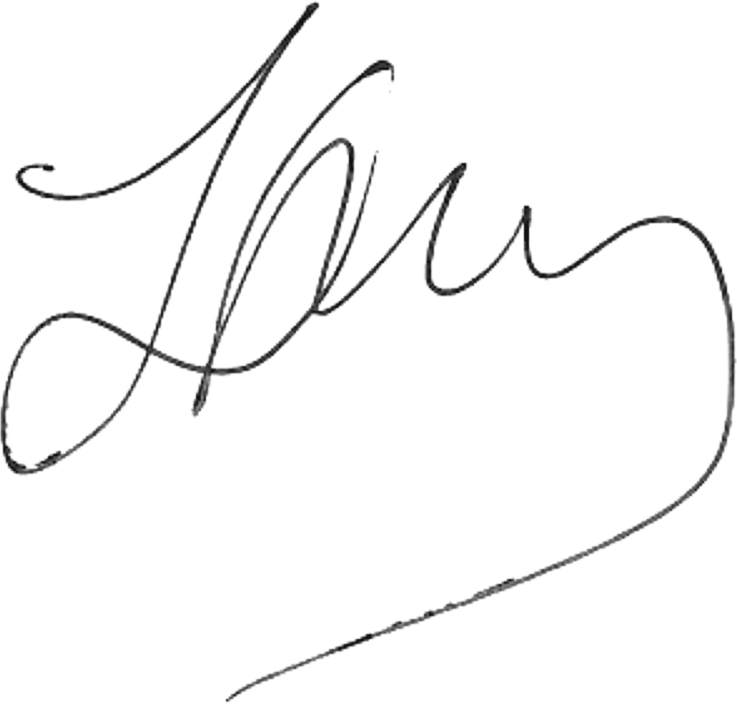 Signature								                             DateR01: FP18764_Res1 (Huberty, PI)07/01/2020 – 06/30/20251.2 calendarNIH/NCCIH$380,080Being mindful about chronic cancer treatment: Delivery of meditation using a consumer-based app to improve myeloproliferative neoplasm symptom burden. Being mindful about chronic cancer treatment: Delivery of meditation using a consumer-based app to improve myeloproliferative neoplasm symptom burden. Being mindful about chronic cancer treatment: Delivery of meditation using a consumer-based app to improve myeloproliferative neoplasm symptom burden. Role: Co-investigatorRole: Co-investigatorRole: Co-investigator